XVI. GIMNAZIJAZagreb, Križanićeva 4aGODIŠNJI PLAN I PROGRAM RADAZA ŠKOLSKU GODINU 2017./2018.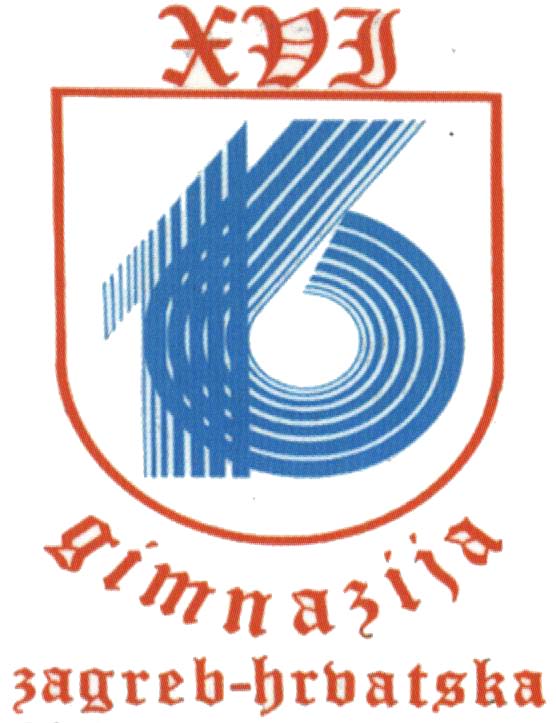 Zagreb, rujan 2017.GODIŠNJI PLAN I PROGRAM ZA ŠKOLSKU GODINU 2017./2018.Na temelju čl. 28. točka 5. i 6. Zakona o odgoju i obrazovanju u osnovnoj i srednjoj školi (Narodne novine, broj 87/08., 86/09., 92/10., 105/10., 90/11., 16/12., 86/12., 126/12., 94/13., 152/14., 07/17.) i članka 12. i 28. Statuta XVI. gimnazije, Školski odbor XVI. gimnazije donio je 29. rujna 2017. godineGODIŠNJI PLAN I PROGRAM RADA ZAŠKOLSKU GODINU 2017./2018.UVOD	XVI. gimnazija u Zagrebu, Križanićeva 4a, osnovana je Odlukom o ukidanju Obrazovnog centra za jezike 31. kolovoza 1991. godine, a temeljem Odluke Skupštine Grada Zagreba, Klasa: 602-03/91-01/39, Urbroj: 251-11-02-91-15, od 12. srpnja 1991. godine koja je objavljena u Službenom glasniku Grada Zagreba broj 13/91.	Time je XVI. gimnazija  pravni slijednik Obrazovnog centra za jezike.	Ukidanjem Obrazovnog centra za jezike, osim XVI. gimnazije, osnovane su Klasična gimnazija sa sjedištem u Zagrebu, Križanićeva 4a i XVIII. gimnazija sa sjedištem u Zagrebu, Mesićeva 35.	Gimnazija je započela s radom 1. rujna 1991. godine. Djelatnost XVI. gimnazije, u daljnjem tekstu škole, obuhvaća odgoj i obrazovanje mladeži za stjecanje srednje školske spreme u skladu s programom jezične gimnazije.Škola obavlja svoju djelatnost u skladu s nastavnim planovima i programima, na način da omogući učenicima stjecanje znanja potrebnih za rad i nastavak školovanja. Nastava se izvodi  na hrvatskome jeziku, a jednim dijelom i na engleskome jeziku u dvojezičnom razrednom odjeljenju, Rješenjem Ministarstva prosvjete i športa klasa: UP/I-602-03/01-01/181, ur. broj: 532-02-02/2-01-1, Zagreb, 10. srpnja 2001. u petodnevnom radnom tjednu. REALIZACIJA PLANA UPISA U ŠKOLSKOJ GODINI 2016./2017.	U školskoj godini 2017./2018. i temeljem odluke Ministarstva znanosti i obrazovanja, planirano je da se upiše pet razrednih odjela prvih razreda,  s po 28 učenika po razrednom odjeljenju (jedno odjeljenje s 26 učenika). Ukupno je upisano 138 učenika. 	Upisi učenika, s ukupnim brojem razrednih odjela, u prethodne četiri godine iskazani su u sljedećoj tabeli:MATERIJALNI UVJETI RADA		FINANCIRANJE	Ukupnu djelatnost škole financira Ministarstvo znanosti i obrazovanja RH i Gradski ured za obrazovanje, kulturu i sport Grada Zagreba. Škola ostvaruje i dodatna financijska sredstva upisom učenika u dvojezični program.	Odlukom Školskog odbora, a uz suglasnost Gradskog ureda za obrazovanje i Ministarstva znanosti, obrazovanja i sporta,  učenici uplaćuju,  za povećane troškove nastave, 3.000,00 kn za školsku godinu 2017./2018., plativo u deset rata.	Ta sredstva namjenski se koriste za povećane troškove nastave u dvojezičnim razrednim odjelima i to za:izvođenje nastave na engleskom i hrvatskom jeziku iz matematike, fizike, povijesti i geografije, te u trećem razredu još iz psihologije, logike i sociologije, a u četvrtom iz filozofije i politike i gospodarstva. stručno usavršavanje profesora koji izvode nastavu na engleskom jeziku osobni dohodak i ostala financijska terećenja  izvornog govornika (lektorice engleskog jezika)stručnu literaturu profesora na engleskome jezikupripremu nastavnih materijala za učenikenabavku suvremene multimedijalne opremeosobne potrebe učenika: školske zadaćnice, trgovački i fotokopirni papir,  preslike, osiguranjematerijal i usluge za tekuće održavanje učionica i multimedijalne opreme gdje se održava dvojezična nastavausluge predavača – gostasufinanciranje putovanja u London - 2E razredaprojekti: Cambridge, DSD (suradnja s partner školom), Europski parlament mladih, SEMEP.  	Školski odbor usvojit će Financijski plan do 31.10.2017. godine u kojem će se izvršiti planiranje materijalnih potreba za odvijanje odgojno-obrazovnog rada za 2018. godinu.RADNI PROSTOR I OPREMA	Djelatnost Gimnazije odvija se u školskoj zgradi u Križanićevoj 4a. U istom prostoru odvija se i rad Klasične gimnazije. Prema Odluci o ukidanju Obrazovnog centra za jezike i osnivanjem XVI. gimnazije, XVIII. gimnazije i Klasične gimnazije, održavanje školske zgrade, i uopće upravljanje prostorom preuzela je Klasična gimnazija. Zgrada je izgrađena davne 1932. godine. U posljednjem desetljeću znatno su poboljšani uvjeti rada. Gotovo prije jednog desetljeća izvršena je rekonstrukcija centralnog grijanja (plinifikacija), a odlukom Poglavarstva Grada Zagreba u cijelom školskom objektu (zgradi) u Križanićevoj 4 i 4a, gdje su smještene II., VII., XVI. i Klasična gimnazija, u posljednjih nekoliko godina izvršene su značajne adaptacije na zgradi i unutar zgrade. U potpunosti je promijenjena vodovodna i kanalizacijska infrastruktura, uređeni su sanitarni prostori za učenike i profesore.  Sanirani su ravni krovovi, a na zgradi je u potpunosti promijenjen kosi krov koji se odnosi na krovište Klasične i XVI. gimnazije. Izvršena je adaptacija tavanskog prostora. U većem dijelu tavanskogprostora odvija se fakultativna nastava i nastava u manjim obrazovnim grupama, a dio je prostora administrativni.U ljeto 2011. godine počeli su radovi na sanaciji pukotine koja je nastala kao posljedica granatiranja u vrijeme Domovinskog rata. U prvoj fazi, koja je sastavni dio velike statičke sanacije zgrade, napravljeno je injektiranje betona u temelje i zatvaranje pukotine s vanjske strane. Zamijenjeni su svi prozori (15 komada) na istočnoj strani zgrade. Djelomično su obojeni zidovi u učionicama i na hodnicima. Većina učionica preoblikovana je u multimedijalne učionice. U prizemlju škole nalaze se četiri učionice i računalni centar škole. U prizemlju se nalazi i internetska učionica. Cijeli drugi kat osim sobe 38 informatički je opremljen. Tu su smještene multimedijalne učionice za engleski, njemački, talijanski i francuski jezik koje trenutno nisu u funkciji i koje bi, kada za to budu ostvareni materijalni uvjeti, trebalo osuvremeniti. Multimedijalno su također opremljene učionice za likovnu umjetnost, biologiju i fiziku, povijest i geografiju.U vremenskom razdoblju od 2000. - 2011., učinjeni su ogromni pomaci u stvaranju kvalitetnijih uvjeta za rad.  Naznačit ćemo samo najznačajnije projekte:računalni centarmultimedijalne učionice informatički kabinetzbornica školeračunovodstvo, tajništvo, stručno-razvojna služba, ured ravnateljapostavljanje video nadzora u školi i oko školeresursni centar za strane jezike internetska čitaonicadigitalna rampa pri ulazu u dvorištemultimedija za nastavu likovne umjetnostioblikovano je dvanaest novih prostora za rad s manjim grupama učenika, kabinetski prostori za profesoreadaptacija ravnih krovova i postavljanje novog kosog krovaizmjena vodovodne i kanalizacijske infrastrukturesanacija vanjske pukotine i statičko učvršćenje temelja zgradezamjena prozora na istočnoj strani zgrade U dvorani za tjelesnu i zdravstvenu kulturu promijenjeni su parketi koji su bili u jako lošem stanju. Odlukom Gradskog poglavarstva Grada Zagreba (iz 2002. godine) donesen je plan potpune  obnove  cijele  zgrade  u Križanićevoj  ulici u kojoj  su  smještene  četiri  gimnazije (XVI., II, VII. i Klasična gimnazija). Plan i program obnove zgrade projekt je kapitalnog ulaganja koji se treba realizirati u nekoliko vremenskih razdoblja.Budući da su neki od navedenih radova izvedeni prije 15 godina, neka oprema do danas je dotrajala (osobito se to odnosi na  multimedijalnu opremu) i potrebno  je ponovno inicirati radove ili rekonstrukciju istih.Prednost ćemo dati radovima o kojima ovisi sigurnost boravka učenika i svih zaposlenika u školi. Nastavljeno je  sa statičkom sanacijom zgrade i saniranjem unutarnjih pukotina. Ovi projekti se mogu realizirati samo pod uvjetom da se nastave kapitalna ulaganja u sanaciju ukupnog prostora zgrade.I. Od Gradske četvrti Donji grad tražit ćemo     a) potrebne građevinske radove za uređenje kemijskog kabineta II.  Od vlastitih sredstava planiramo: postaviti zaštite na grijaćim tijelima u sportskoj dvorani i nadograditi spremnike za loptenova prijenosna računalanove projektoresportsku opremu (lopte, obruče...)električni piano             III.  S gradskim uredom za obrazovanje, kulturu i sport dogovorili smo                a)  izmjenu prozora na dvorišnoj strani zgrade             b) uređenje sanitarnih prostora za učenike i profesore   c) računalo za računovodstvo                d) učionički i uredski namještaj                e) obnovu strujne mrežeORGANIZACIJA RADA	Gimnazija je ustrojena kao jedinstvena i samostalna srednjoškolska ustanova. Ona djeluje kao jedinstvena radna cjelina, na način da se pod najpovoljnijim mogućim uvjetima ostvaruju ciljevi i zadaci srednjoškolskog obrazovanja, a u skladu s nastavnim planovima i programima te godišnjim planskim i programskim aktima gimnazije.	Za učinkovito i što uspješnije provođenje djelatnosti u gimnaziji postoje službe za obavljanje:stručno-razvojnih poslova pravno-administrativnih poslovapomoćno-tehničkih poslovaračunovodstveno-financijskih poslovaknjižničarskih poslova.Nastava se odvija jedan tjedan prijepodne, a drugi tjedan poslijepodne. U prijepodnevnoj smjeni nastava počinje u 7:55 sati, izuzev nekih sati razredne zajednice, a u poslijepodnevnoj smjeni u 13,10 ili 14,05 sati, a završava u 19,15 ili 20,05 sati.Predsat i ponekad 7./8. sat, nužni su zbog Plana rada odjeljenja (velikog broja sati, preko 30) i petodnevnog radnog tjedna unutar kojeg se izvodi organizacija nastave.	Radne obveze nastavnika tabelarno su prikazane u ovom Godišnjem planu i programu i temelje se na 40 satnom radnom tjednu.V.  NASTAVNI PLAN I PROGRAMNastava se izvodi prema Nastavnom planu jezične gimnazije kojeg je donijelo Ministarstvo znanosti i obrazovanja. Učenici se, prema Zakonu o odgoju i obrazovanju u osnovnim i srednjim školama, pri upisu u prvi razred, mogu opredijeliti da u trećem i četvrtom razredu, umjesto jednog od triju predmeta (kemija, biologija, fizika) imaju treći strani jezik s istim brojem sati. S obzirom na raznovrsne interese učenika za nastavak školovanja, učenici nisu pokazali zanimanje za takvu mogućnost. Nastavni plan, kroz sve četiri godine gimnazijskog obrazovanja, prikazan je u tablici koja slijedi:TJEDNI BROJ NASTAVNIH SATI REDOVNE NASTAVE				           I.	           		II.	            III.	            IV.				   RAZRED	     RAZRED	       RAZRED	       RAZRED 1. HRVATSKI JEZIK			4		4		4		4  2. ENGLESKI JEZIK			4		4		4		4  3. II. STRANI JEZIK			4		3		3		3  4. LATINSKI JEZIK			2		2		-		-  5. GLAZBENA UMJETNOST		1		1		1		1  6. LIKOVNA UMJETNOST			1		1		1		1  7. PSIHOLOGIJA				-		-	 	2		-  8. LOGIKA				-		-		1		  9. FILOZOFIJA				-		-		-		210. SOCIOLOGIJA				-		-		2		-11. POVIJEST				2		2		2		212. ZEMLJOPIS				2		2		1		213. MATEMATIKA			3		3		3		314. FIZIKA				2		2		2		215. KEMIJA				2		2		2		216. BIOLOGIJA				2		2		2		217. INFORMATIKA			-		2		-		-18. POLITIKA I GOSPODARSTVO		-		-		-	               119. TJELESNA I ZDRAVSTVENA      KULTURA	                               		2		2		2		220. ETIKA ILI VJERONAUK			1		1		1		1___________________________________________________________________________________UKUPNO:		                               32	                33                        33   	             32________________________________ __________________________________________________Na temelju Zakona o odgoju i obrazovanju u osnovnim i srednjim školama i Pravilnika o normi nastavnika u neposrednom odgojno-obrazovnom radu, podijeljena su zaduženja profesora u neposrednom odgojno-obrazovnom radu na sjednici Nastavničkog vijeća, od 7. srpnja 2017.ZADUŽENJA  PROFESORA U NEPOSREDNOM ODGOJNO-OBRAZOVNOM RADUZaduženja profesora u neposrednom odgojno-obrazovnom radu temelje se na Ugovoru o radu, Zakonu o odgoju i obrazovanju u osnovnim i srednjim školama, Pravilniku o neposrednom odgojno-obrazovnom radu i Kolektivnom ugovoru Sindikata i Vlade RH.U tabeli su odvojeni neposredni odgojno-obrazovni rad i ostali poslovi profesora i stručnih suradnika unutar strukture tjednog 40 satnog radnog vremena. Obje te sastavnice 40 satne radne strukture normirane su Pravilnikom o neposrednom odgojno-obrazovnom radu i drugim zakonskim i podzakonskim aktima.Zaduženja su prikazana u tabeli koja slijedi: GODIŠNJI BROJ NASTAVNIH SATI REDOVNE NASTAVE (R), IZBORNE (I) I FAKULTATIVNE NASTAVE (F)______________________________________________________________________NASTAVNI PREDMET	                     REDOVNA              FAKULTATIVNA                IZBORNA______________________________________________________________________ 1. HRVATSKI JEZIK		            2880			  /			 / 2. ENGLESKI JEZIK		            2880			 /			 / 3. FRANCUSKI JEZIK		   	 787	                         134			 / 4. NJEMAČKI JEZIK		            1548		              64			 /     NJEMAČKI DSD			                                      612 5. TALIJANSKI JEZIK		              997	        	            134          		 / 6. ŠPANJOLSKI JEZIK	                           551		            198			 / 7. RUSKI JEZIK		   		    /                	            134			 / 8. LATINSKI JEZIK 			 770			  /			 / 9. GLAZBENA UMJETNOST	              720		            134			 /10. LIKOVNA UMJETNOST	              720			  /			 /11. PSIHOLOGIJA			 350			  /			 /12. LOGIKA                                                175                                  /                                    /13. FILOZOFIJA			              320			  /		             /14. SOCIOLOGIJA			 350			  /			/15. POVIJEST			            1440			  /			/16. ZEMLJOPIS		                         1265			  /			/ 17. MATEMATIKA		            2160			  /		             /18. FIZIKA			            1440		               /		             /19. KEMIJA			            1440                                 /	                          /20. BIOLOGIJA		                         1440			  /		             /21. INFORMATIKA			 525			 /	  	             /22. POLITIKA I GOSPODARSTVO	              160			  /	 		/23. TJELESNA I ZDR. KULTURA                   1440			  /		             /24. VJERONAUK			                /		     	  /		          72025. ETIKA			              /			  /		          720______________________________________________________________________UKUPNO:			          24 356	                       1410		        1440______________________________________________________________________	Ukupno: 27 208DODATNA I DOPUNSKA NASTAVA	Dodatna i dopunska nastava, temeljem Pravilnika o neposredno odgojno-obrazovnom radu, postale su sastavnim dijelom sustava tjedne norme nastavnika.Planom je predviđena sljedeća realizacija ovih oblika rada:DODATNA I DOPUNSKA NASTAVA – 21 SATSastavni dio tjedne norme nastavnika čine i sati fakultativne nastave, te za profesore njemačkog jezika nastava DSD-a (priprema za međunarodni ispit iz njemačkoga jezika), a za profesore francukog jezika nastava DELF-a (priprema za međunarodni ispit iz francuskog jezika). FAKULTATIVNA NASTAVA DSDIZVANNASTAVNE I IZVANŠKOLSKE AKTIVNOSTI	Izvannastavne i izvanškolske aktivnosti bitne su sastavnice kurikuluma škole.Dio izvannastavnih aktivnosti odvija se u desetak manjih prostora na tavanu  koji su predviđeni i opremljeni za rad s manjim grupama učenika. U njima će se odvijati dodatna i dopunska nastava, izvannastavne aktivnosti i projektna nastava. I dalje ostaju poteškoće u financiranju ovih oblika rada, a posebno izvannastavnih i izvanškolskih aktivnosti. Izvannastavne aktivnosti učenika iskazane su u tabelarnom prikazu koji slijedi:Izvanškolske aktivnosti odvijat će se kroz različite oblike rada u značajnijim kulturnim, umjetničkim i drugim institucijama Grada Zagreba.To se posebno odnosi na sljedeće institucije:Britanski savjetGoetheov institutFrancusku alijansuEuropsko poslanstvo mladih HrvatskeHrvatsku akademiju znanosti i umjetnostiMaticu hrvatskih iseljenikaForum za slobodu odgojaFilozofski fakultetUčiteljsku akademijuInstitut „Ruđer Bošković“Zdravstveni forum mladihCrveni križŽupu Srca Isusova – u Palmotićevoj uliciZagrebačko kazalište mladihKazalište „Vidra“_    Zagrebačko kazalište mladih                     _    Kazalište „Mala scena“Suradnju će uspostavljati i razvijati voditelji programa:- kulturno-umjetničke institucije:		Jadranka Tukša, prof. 						mr.sc. Jasna Košćak             					.- znanstvene institucije:			Vedrana Maslić Alanović, prof.						Antonia Božić, prof. 						Jasna Ferenčak, prof.						Zlatko Celižić, prof.- zdravstvene institucije:			Kornelija Medić, prof.Ana Ribarić Gruber, prof.- inozemne institucije: 			Davorka Franić, prof., 						Danijela Ille, prof. 						Nataša Kauzlarić, prof. 						Jasna Jukić Vukoja, prof.								Dina Šimatović, prof. 						mr.sc. Lada RebernjakAnamarija Sabioni, prof.						mr.sc. Maria Antoinette Jurjevich- tiskovni i elektronički mediji: 		Damir Bešić, prof.					             Vedrana Turk, prof.- sportske manifestacije			Verica Dervoz, prof.						Dean Brkić, prof						Marko Glavić, prof. 	U promicanju kulturne i javne djelatnosti škole, uz voditelje programa, sudjelovat će mnogobrojni učenici i profesori.PROJEKTNA NASTAVAPROJEKTNI DANI 	Projektna nastava zauzima sve značajnije mjesto u kurikulumu škole.	Projekt u središte zanimanja stavlja postupke koji učenika potiču da aktivira svoje osobno iskustvo i kreativnost. Učenik postaje centar procesa i aktivni sudionik.Tijekom dva dana učenici će pod vodstvom profesora istražiti i pripremiti svoju temu koju će zatim snimiti kratki filmić, a snimku ćemo objaviti na web stranici škole. Tema je „Blago Hrvatske“.	Tendencija je nastavni proces osuvremeniti istraživačkim oblicima rada, a naša Škola već godinama sudjeluje u nekoliko međunarodnih projekata.Za ovu je školsku godinu planirana realizacija sljedećih projekata:1. MEĐUNARODNA SURADNJA SA ZEMLJAMA EU  (Danska)     voditelj: Petar Bagarić, prof.2. SEMEP     voditeljica projekta: Tina Milavić, prof.      (South Eastern Mediterranean Sea Project) je UNESCO-ov ekološki projekt koji     okuplja zemlje jugoistočnog Sredozemlja. Cilj je suradnja učenika različitih škola       koja se temelji na zajedničkoj kulturnoj, povijesnoj i prirodnoj baštini, a uključuje      akcije koje bi trebale doprinijeti boljoj ekološkoj osviještenosti mladih.3. EPM (Europski parlament mladih),      voditeljica projekta: Nataša Kauzlarić, prof.     (Europski parlament mladih Hrvatske (EPMH)) je nevladina i neprofitna udruga      čiji je cilj poticanje mladih na aktivno sudjelovanje u društvenim procesima.    MUN (Model ujedinjenih naroda)    voditeljica projekta: Nataša Kauzlarić, prof.    EPM i MUN projekti su koji  imaju za cilj aktivno sudjelovanje u društvu i     promicanje međunarodnog razumijevanja, dijaloga kultura i raznovrsnosti ideja.4. ENGLESKI U AKCIJI     voditeljica mr.sc. Maria Antoinette Jurjevich     Natjecanje učenika na engleskom u sricanju, uvjerljivom govorenju i dramskom      iskazu.5. FRANKOFONO KAZALIŠTE ZA SREDNJOŠKOLCE     voditeljica Davorka Franić,prof.    Zadatak je odigrati ulomak ili kraću kazališnu predstavu na festivalu frankofonog    kazališta za srednjoškolce s ciljem promicanja francuske kulture i jezika.6. DAN ZAMJENSKIH ULOGA     voditeljica Jadranka Tukša, prof.     Simulacija natječaja za radno mjesto, pisanje životopisa i intervju za posao.7. DRŽAVNA SMOTRA SIMULIRANOG SUĐENJA    voditeljica Sunčana Lea Kolbezen, prof.    Sudjelovanje na jednodnevnoj Državnoj Smotri simuliranih suđenja.8.  SIMULIRANA SJEDNICA HRVATSKOG SABORA      voditeljica Sunčana Lea Kolbezen, prof.      Jednodnevnno sudjelovanje u simuliranoj sjednici Hrvatskog sabora. SURADNJA S INOZEMNIM ŠKOLAMA 	Projektna nastava već se nekoliko godina odvija i u suradnji s inozemnim            školama:Za suradnju s engleskom školom u Londonu zadužene su mr.sc. Maria Antoinette Jurjevich prof. i Nataša Kauzlarić, prof. Za uspostavu suradnje s danskim  obrazovnim institucijama zaduženi su profesori Petar Bagarić, Davorka Franić i Dina Šimatović.                  Za suradnju s njemačkom školom iz Oppenheima zadužene su profesorice                njemačkog jezika 	ove godine zadužena je Jasna Jukić Vukoja, prof. Financijsku potporu ovim projektima trebali bi pružiti Gradski ured za obrazovanje,kulturu i sport, Ministarstvo znanosti i obrazovanja, roditelji i financijskim planom predviđena sredstva škole.RAD S DAROVITIM UČENICIMA	Identifikacija i rad s darovitim učenicima izuzetno su važni za razvoj njihovih potencijala. Stručno-razvojna služba i ove će godine, u suradnji s nastavnicima, raditi na otkrivanju takvih učenika, njihovom usmjeravanju na izvannastavne aktivnosti kojima će se dodatno potaknuti njihov razvoj, pružanje podrške takvim učenicima i praćenju njihovih postignuća.	Interesi naših učenika su vrlo raznoliki, stoga školski kurikulum predviđa brojne aktivnosti koje potiču cjelokupni razvoj učenika (intelektualni, socijalni i tjelesni razvoj, kao i razvoj specifičnih znanja i vještina): dodatnu nastavu, izvannastavne aktivnosti i različite projekte. Voditelji tih aktivnosti će, u suradnji sa samim učenicima i stručnom službom, osmisliti posebne zadatke ili projekte koji će poticajno djelovati na darovite učenike. S obzirom da se u aktivnosti koje škola nudi mogu uključiti svi učenici, neovisno o školskom uspjehu ili sposobnostima, daroviti učenici tako dobivaju priliku da, uz napredovanje u određenom području, razvijaju komunikacijske vještine i pomažu manje uspješnima.     PLAN  IZLETA, STRUČNIH I MATURALNIH PUTOVANJA            Učenje se danas ne može svesti isključivo na nastavu u učionici. Naši učenici pokazuju veliki interes za upoznavanjem kulturnih i prirodnih znamenitosti naše domovine i drugih zemalja. Na izletima i putovanjima imaju priliku vidjeti ono što su učili u školi, naučiti cijeniti prirodna i kulturna bogatstva Hrvatske, primijeniti stečeno znanje stranih jezika i razvijati komunikacijske vještine. Iako su želje i interes veliki, potrebno je voditi računa o materijalnim mogućnostima.  Prilikom organizacije izleta i putovanja izuzetno je važno detaljno razraditi odgojne i obrazovne ciljeve putovanja, dobiti suglasnost roditelja za svakog učenika i na pravilan način odabrati turističku agenciju koja će realizirati putovanje. Novi Pravilnik o izvođenju izleta, ekskurzija i drugih odgojno-obrazovnih aktivnosti izvan škole na snazi je od 30. srpnja 2015. i njime  ćemo se rukovoditi pri organizaciji izvanučionične nastave. KULTURNA I JAVNA DJELATNOST ŠKOLE	Kulturna i javna djelatnost škole očitovat će se kroz različite umjetničke, kulturne i znanstvene aktivnosti, ali i u svakodnevnom odgojno-obrazovnom radu škole.	U  našoj će se gimnaziji obilježavati blagdani i važni datumi:  -  Dan svjetske kulturne baštine  (23. rujna 2017.)Europski dan jezika (26. rujna 2017.) Dani kruha (listopad 2017.)Sjećanje na pad Vukovara (18. studenoga 2017.)Božićni sajam (prosinac 2017.)Dan škole (svibanj 2018.) Podjela svjedodžbi učenicima četvrtih razreda (lipanj 2018.)Škola će pružati informacije učenicima 8. razreda osnovnih škola koji su zainteresirani za nastavak obrazovanja Predstavljanjem na manifestaciji Dojdi, osmaš! (svibanj 2018.)Na Otvorenom danu škole (lipanj 2018.)Učenici i profesori će u sklopu nastave i izvannastavnih aktivnosti surađivati s različitim institucijama, među kojima su: institucije koje vode brigu o djeci i starijim i nemoćnimakulturne, znanstvene i sportske institucijeNadbiskupski ured na Kaptolu i Župni ured u Bazilici Srca Isusovadruge vjerske zajednice Goethe institut, Britanski savjet, Francuska alijansa, Talijanski institutinozemna veleposlanstvaizdavačke kuće (Školska knjiga, Profil i druge)zdravstvene ustanove: KB „Sestre milosrdnice“, Klinika za dječje bolesti u Klaićevoj ulici, Dom zdravlja u Laginjinoj 9, Centar za školsku medicinu, Centar za prevenciju ovisnostiSveučilište u ZagrebuCentar za profesionalnu orijentacijukrovne obrazovne institucijetiskovni i elektronički medijiSve aktivnosti bit će zabilježene na našoj WEB stranici, a Godišnjak će, ako ne bude novaca za tiskanje,  biti u digitalnom obliku.RASPORED PROFESORA NA RAZREDNIČKE DUŽNOSTITemeljem Zakona o odgoju i obrazovanju u osnovnoj i srednjoj školi i Statuta škole imenovani su razrednici razrednih odjela: 	Okvirni plan i program rada razrednika sastavni je dio Godišnjeg plana i programa rada, a svaki će razrednik izraditi zaseban Godišnji plan i program poštujući specifičnosti svoga razreda.			PLAN I PROGRAM RADA NASTAVNIČKOG VIJEĆA_____________________________________________________________________R. br. 	                       TEMA				              NOSITELJ TEME_____________________________________________________________________rujan 2017. 1. Izrada operativnih nastavnih planova i programa,	Kornelija Medić, prof.     plana i programa rada razrednika i stručnog                           usavršavanja profesora 2. Priprema razrednika za vođenje razredničkih		Kornelija Medić, prof.     dužnosti (edukativna radionica) 3. Priprema i organizacija roditeljskih sastanaka		Kornelija Medić, prof.  								Nina Karković, prof. 4. Sastanci stručnih aktiva 					Kornelija Medić, prof.  								Nina Karković, prof.								Voditelji stručnih aktiva 5. Organizacija izvannastavnih i izvanškolskih		Kornelija Medić, prof.     aktivnosti, dodatne i dopunske nastave			Nina Karković, prof. 6. Izrada školskog kurikuluma za školsku 			Nina Karković, prof.     godinu 2017./2018. 7. Izrada godišnjeg plana i programa rada za      školsku godinu 2017./2018.				Nina Karković, prof. 8. Osvrt na Izvješće o radu škole u školskoj	     godini 2016./2017.			                                      Nina Karković, prof. 9. Izrada plana pisanih provjera znanja po 		            Kornelija Medić, prof.     razrednim odjelima za prvo polugodištelistopad 2017.10. Izrada programa rada s darovitim učenicima		Ana Ribarić Gruber, prof.      (evidencija darovitih učenika) 					11. Plan i program rada s profesorima početnicima		Kornelija Medić, prof.      (priprema za polaganje stručnog ispita)			Nina Karković, prof.studeni 2017.13. Priprema i organizacija Božićnog sajma 	                          Grupa profesora zaduženih       								školskim kurikulumom	 	14. Analiza rada stručnih vijeća  				Nina Karković, prof.15. Praćenje uspjeha i kontrola izostanaka učenika              Nina Karković, prof.16. Priprema za organizaciju Državne mature		Ana Bedek, prof.								Nina Karković, prof.prosinac 2017.17. Obilježavanje mjeseca borbe protiv       alkoholizma i drugih ovisnosti				Ana Ribarić Gruber, prof. 		18. Analiza uspjeha i izostanaka učenika        		Nina Karković, prof.siječanj 2018.19. Analiza realizacije nastavnih planova i programa i	Kornelija Medić, prof.      stručnog usavršavanja profesora i stručnih		Nina Karković, prof.      suradnika				20. Osvrt na rad stručnih vijeća škole (realizacija		Nina Karković, prof.      programa)21. Priprema profesora i učenika za provođenje		Ana Bedek, prof.        Državne mature						Nina Karković, prof.22. Priprema i početak nastave poslije zimskih praznika	Nina Karković, prof.23.  Priprema za školska i općinska natjecanja		Nina Karković, prof.								Ana Ribarić Gruber, prof.Kornelija Medić, prof.veljača 2018.24. Osvrt i analiza realizacije školskog 			Nina Karković, prof.      kurikuluma 25. Analiza uspješnosti odvijanja 				Nina Karković, prof.      dvojezične nastave26. Provedba školskih natjecanja iz svih              		Nina Karković, prof.      predmeta 							Ana Ribarić Gruber, prof.ožujak 2018.27. Provedba županijskih natjecanja iz stranih		Nina Karković, prof.      jezika (engleski, francuski, talijanski,	    		Kornelija Medić, prof.      španjolski jezik - Grad Zagreb) 				Ana Ribarić Gruber, prof.      								profesori stranih jezika28. Analiza rada Vijeća roditelja i Vijeća učenika		Ana Ribarić Gruber, prof.      								Kornelija Medić, prof.29. Kulturna i javna djelatnost škole (osvrt, analiza)	Nina Karković, prof.30. Analiza uspjeha učenika na natjecanjima iz		Kornelija Medić, prof.      stranih jezika i drugih nastavnih predmeta		Ana Ribarić Gruber, prof.travanj 2018.31. Priprema za Dan škole					Jadranka Tukša, prof.								Nina Karković, prof. 								Svi profesori32. Priprema i organizacija školskih izleta                              Nina Karković, prof. i                                                                                                         razrednici  33. Plan rada Uredništva „Godišnjaka škole“		Novinarska grupa							             A. Kardum Zenebe,prof. 								Nataša Kauzlarić, prof. Nina Karković, prof.33. Analiza uspjeha učenika na kraju trećeg			Nina Karković, prof.      obrazovnog razdoblja					Kornelija Medić, prof.Ana Ribarić Gruber, prof.34. Organizacija i provedba Državne mature		Ana Bedek, prof.  								Nina Karković, prof.	svibanj 2018.35. Provedba državne mature 				Ana Bedek, prof.       								Nina Karković, prof.												36. Priprema za završetak nastave maturalnih 		Nina Karković, prof.      razreda		 37. Analiza uspjeha maturalnih razreda			Kornelija Medić, prof.Nina Karković, prof.Ana Ribarić Gruber, proflipanj 2018.36. Provedba državne mature 				Ana Bedek, prof.       								Nina Karković, prof.39. Priprema za završetak nastave  I., II. i III. razreda	Nina Karković, prof.40. Analiza uspjeha učenika I., II. i III. razreda		Nina Karković, prof.      na kraju nastavne godine					Kornelija Medić, prof.Ana Ribarić Gruber, prof.41. Odvijanje Državne mature iz izbornih predmeta	Ana Bedek, prof.      (priprema, provedba)					Nina Karković, prof.42. Priprema za podjelu svjedodžbi učenika četvrtih	Nina Karković, prof.      razreda							Ana Ribarić Gruber, prof.43. Priprema za ispis svjedodžbi				Vesna Lazar, prof.44. Organizacija unosa ocjena i drugih podataka 		Ana Ribarić Gruber, prof.      u e - maticu						Kornelija Medić, prof.45. Organizacija produžnog rada				Nina Karković, prof.Kornelija Medić, prof.srpanj 2018.46. Prijava i upis učenika u prvi razred			Nina Karković, prof.47. Plan zaduženja profesora u neposrednom		Nina Karković, prof.      odgojno-obrazovnom radu u šk. g. 2018./2019.		stručna vijeća48. Analiza realizacije planova i programa			Nina Karković, prof.      stručnog usavršavanja profesora i 			Kornelija Medić, prof.      stručnih suradnika49. Podjela maturalnih svjedodžbi				Nina Karković, prof.Razrednici maturalnih razredakolovoz 2018.50. Analiza uspjeha učenika i razrednih odjela		Nina Karković, prof.      na kraju školske godine 2017./2018.			51. Priprema za početak šk. g. 2018./2019.			Nina Karković, prof.52. Analiza rada Nastavničkog vijeća, stručnih		Nina Karković, prof.      vijeća i razrednika53. Prijedlog promicanja profesora u viša stručna		Nina Karković, prof.      zvanja 54. Izvješće i analiza uspjeha maturanata na 		Ana Bedek, prof.      Državnoj maturi						Nina Karković, prof.55. Kadrovska pitanja						Nina Karković, prof.56. Završne pripreme za početak nove školske		Nina Karković, prof.      godine								        PLAN I PROGRAM RADA RAVNATELJICE	Iz planova i programa rada ravnateljice treba izdvojiti sljedeće programske odrednice:-   Praćenje rada profesoraMeđunarodna suradnja s inozemnim školama iz Engleske, Italije, Njemačke, Francuske i DanskeProjekt pripreme učenika za Državnu maturu.Projekt intenzivnijeg uključivanja roditelja i društveno-političkih struktura sredine u kojoj je škola smještenaRealizacija projekata Opremanje kabineta namještajem i multimedijalnom opremom.Plan predviđa kontinuirane promjene na didaktičnoj, metodičkoj i komunikacijskoj razini s ciljem osuvremenjivanja nastavnog procesa. potrebno je nastaviti s  opremanjem  školskog prostora multimedijalnom opremomtreba razvijati multimedijalni centar i medijateku (suvremene izvore znanja),resursni centar za jezike treba biti funkcionalniji u nastavi,treba nastaviti s istraživačkim i projektnim oblicima nastave,nastaviti razvijati kulturu samoučenja svih sudionika odgojno-obrazovnog rada,razvijati sustav dvojezične nastavepodizati stručnu i pedagošku osposobljenost profesora i stručno-razvojne službetreba i dalje razvijati projekte međunarodne suradnje s inozemnim školama (Italija, Francuska, Njemačka, Engleska, Danska)treba razvijati sustav samovrednovanja škole na temelju postignutih rezultata  vršiti stalni pedagoški nadzor o kvaliteti realizacije svih dijelova kurikuluma škole, treba uspostaviti stručnu suradnju s Filozofskim fakultetom Sveučilišta u Zagrebu, posebno s katedrom za anglistiku, germanistiku i romanistikurad Vijeća učenika i Vijeća roditelja treba biti transparentan i jasan u životu i radu školerujan 2017.organizacijske pripreme za početak nove školske godine; izrada Izvješća o radu škole u šk. g. 2016./2017. , Školskog kurikuluma i Plana i programa rada za šk. g. 2017./2018.             izrada Rješenja o tjednom zaduženju profesora u šk. g. 2017./2018.             .             organiziranje i prisustvovanje sjednicama stručnih aktiva (suradnja u izradi godišnjih programa rada, nabavke nastavnih sredstava i pomagala, inovacije u nastavi, kriteriji ocjenjivanja) koordiniranje rada stručnih aktiva, priprema i analiza implementiranja tema građanskog odgoja u redovnu nastavu priprema sjednica Nastavničkog vijeća prisustvovanje sjednicama Učeničkog i Roditeljskog vijećautvrđivanje kadrovskih potreba, raspisivanje natječajasuradnja sa Školskim odborom i sindikalnim povjerenicimaprisustvovanje roditeljskim sastancima za prve razredesudjelovanje u izradi financijskog plana školelistopad 2017.   - sudjelovanje u praćenju prilagodbe učenika prvih razreda   - sudjelovanje u identifikaciji učenika koji imaju teškoće u učenju i ponašanju,      zdravstvene, obiteljske ili psihičke smetnjesuradnja sa stručno-razvojnom službom u izradi Programa rada s darovitim učenicimapraćenje nastave profesora početnikapriprema i sudjelovanje u edukativnim radionicama za razrednikepraćenje nastave i pružanje stručne pomoći profesorima pripravnicima za polaganje stručnog ispitastručno usavršavanje ravnatelja priprema plana i realizacija stručnih ispita profesora iz talijanskog i francuskoga jezika te knjižničararad sa stručno-razvojnom službom o profesionalnoj orijentaciji učenikastudeni 2017.priprema i održavanje sjednice Nastavničkog vijeća o praćenju uspjeha učenika na kraju prvog tromjesečja analiza rada u školi, kontinuirani rad na poboljšanju uvjeta i kvalitete nastaveanaliza programa rada s nadarenim učenicima i učenicima s poteškoćama u učenju i    ponašanjupriprema i organizacija Božićnog sajmaanaliza rada lektora iz engleskog, njemačkog i francuskog jezika (osvrt predsjednice Stručnog vijeća stranih jezika)prosinac 2017.praćenje i evaluacija dvojezične nastave u školianaliza rada izvannastavnih aktivnosti, realizacija programapraćenje i analiza rada Vijeća roditelja, Vijeća učenika i Školskog odborasudjelovanje u pripremi i realizaciji Božićnog sajmapriprema i održavanje sjednice Nastavničkog vijeća o praćenju uspjeha učenika na kraju prvog obrazovnog razdoblja i ostvarivanje kurikuluma školesiječanj 2018.priprema s ispitnim koordinatorom i ispitnim povjerenstvom za provođenje Državne mature 2017.analiza programa rada s učenicima povratnicimaanaliza rada stručnih vijećaosvrt na stručno usavršavanje i praćenje nastavnika prisustvovanje sjednicama stručnih vijećapriprema za početak nastave u drugom polugodištuanaliza rada izvannastavnih aktivnostiizvješće o uspjehu učenika i razrednih odjela za prethodno razdobljerad sa satničarom na mogućim promjena u rasporedu radaorganizacija projektnih dana veljača 2018.praćenje izrade završnog računapočetak priprema za Dan škole (organizacija, sadržaji)suradnja sa stručnim aktivima i voditeljima koji su zaduženi za organizaciju i pripremu učenika za natjecanja    priprema za održavanje Županijskog natjecanja iz engleskog, francuskog, talijanskog i španjolskog jezikaanaliza rada profesora početnika u suradnji sa stručno-razvojnom službom ožujak 2018.analiza trošenja materijalnih sredstavaanaliza načina ocjenjivanja učenika s obzirom na postojeće zakonske normeprovedba natjecanja učenika iz engleskog, francuskog, talijanskog i španjolskog jezikapraćenje provedbe programa prevencije različitih oblika ovisnostistručni ispit profesora iz talijanskog i francuskog jezika i knjižničaratravanj 2018.utvrđivanje okvirnog plana upisa učenika u prve razredepriprema sjednice Nastavničkog vijeća za treće tromjesečje, analiza uspjeha učenika i izostanakapriprema za Dan škole organizacija i realizacija jednodnevnog izleta za učenike 1. razreda i višednevnih za više razredesvibanj 2018.planiranje poslova za završetak nastavne godine za maturalne razredesjednice Nastavničkog vijeća i ispitnog povjerenstva za maturuizrada Plana korištenja godišnjeg odmora djelatnikaorganizacija Dana maturanata i Dana školeorganizacija i provedba Državne maturelipanj 2018.sjednica Nastavničkog vijeća o uspjehu učenika na kraju nastavne godinedonošenje i praćenje Plana popravnih ispita na prvom popravnom rokuorganizacija i praćenje obrade podataka potpisivanje svjedodžbi I., II. i III. razredaimenovanje članova upisnog povjerenstvapodjela svjedodžbi učenicima četvrtih razredasrpanj 2018.planiranje potreba za djelatnicima za šk. g. 2018./2019.analiza rada škole u šk. g. 2017./2018.				izrada zaduženja (satnice) profesora za iduću školsku godinuizrada Programa i plana ravnatelja za šk. g. 2018./2019.organizacija rada škole za vrijeme godišnjih odmora radnikaanaliza uspjeha učenika na Državnoj maturikolovoz 2018. provedba Državne mature u jesenskom ispitnom rokusjednice Nastavničkog vijeća analiza uspjeha učenika na kraju školske godinepriprema za početak nove školske godinestručno usavršavanje                               PLAN RADA  ISPITNOG KOORDINATORAIspitni koordinator obavljat će poslove u skladu s kalendarom odvijanja Državne mature koji propisuje NCVVO. Poslovi i zadatci ispitnoga koordinatora su:- osiguravanje i provjeravanje popisa i prijava učenika za ispite,- zaprimanje, zaštita i pohranjivanje ispitnih materijala,- osiguravanje prostorija za provođenje ispita,- nadzor provođenja ispita i osiguravanje pravilnosti postupka provedbe ispita,- povrat ispitnih materijala Centru,- informiranje svih učenika o sustavu vanjskoga vrjednovanja i zadatcima i ciljevima   vrjednovanja,- savjetovanje učenika o odabiru izbornih predmeta državne mature,- informiranje učenika o postupku provođenja ispita, te koordiniranje prijavljivanja za   ispite na razini škole,- pravovremeno dostavljanje rezultata ispita učenicima,- vođenje brige u školi o provedbi prilagodbe ispita za učenike s teškoćama,- informiranje nastavnika o sustavu, zadatcima i ciljevima vanjskoga vrjednovanja, te   savjetovanje i pružanje podrške,- sudjelovanje na stručnim sastancima koje organizira Centar,- organiziranje tematskih sastanaka na kojima se raspravlja i informira o svim    pitanjima i novostima u svezi s vanjskim vrjednovanjem,- osiguravanje pravovremene dostupnosti informacija i publikacija za nastavnike,- surađivanje s roditeljima u savjetovanju učenika glede odabira izbornih predmeta   državne  mature,- unošenje i upotpunjavanje prvobitnih podataka o školi i nastavnim predmetima u   bazu podataka,- unošenje i upotpunjavanje matičnih podataka učenika u bazu podataka.GODIŠNJI PLAN I PROGRAM RADA STRUČNOG SURADNIKA PEDAGOGA 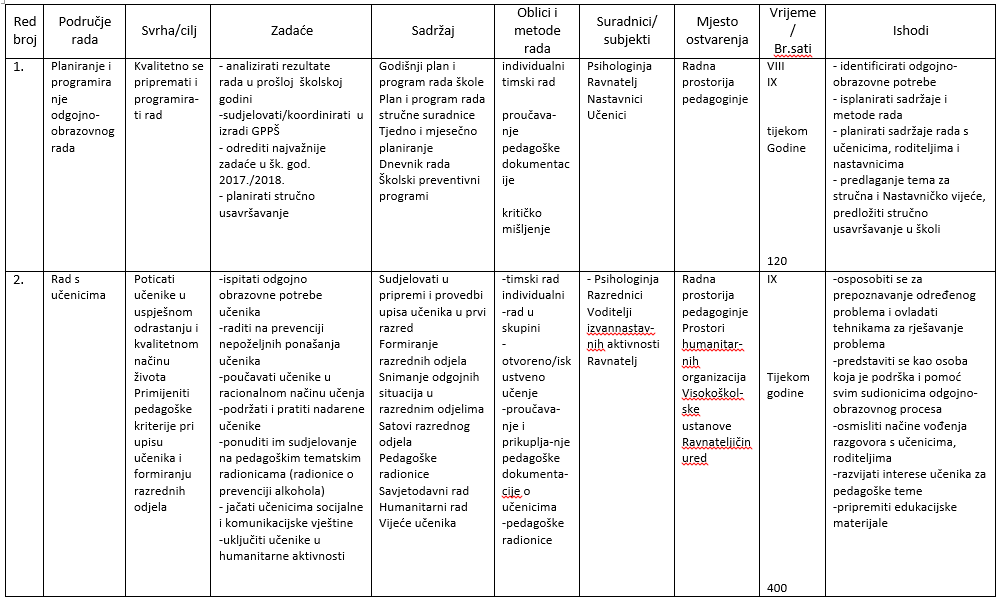 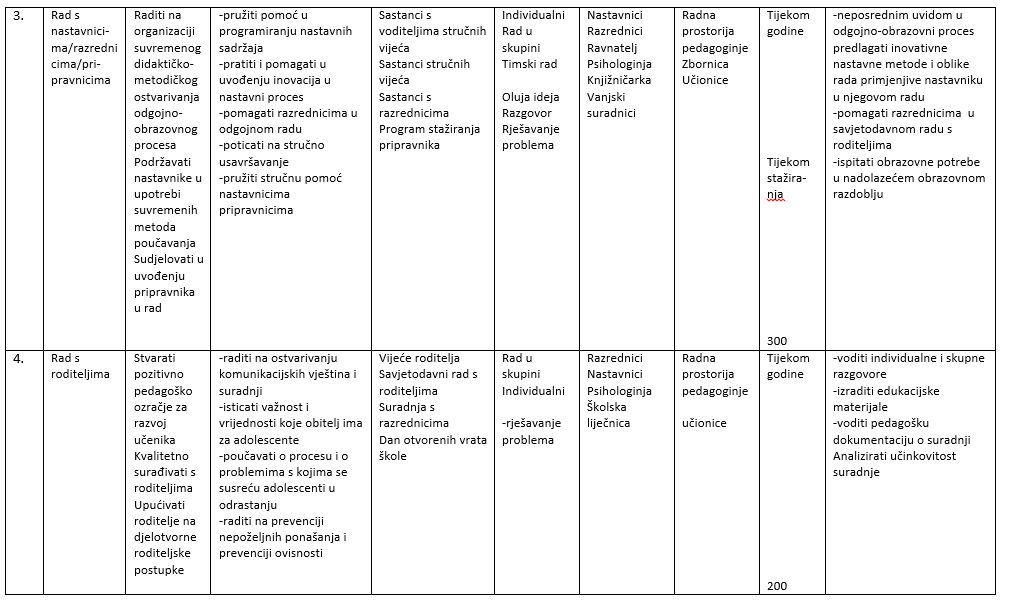 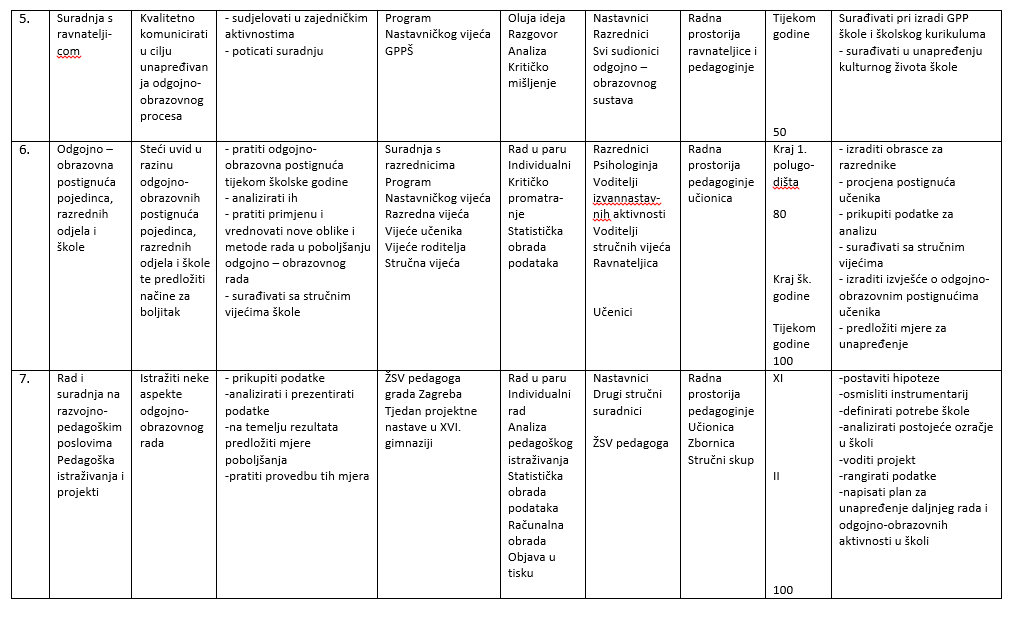 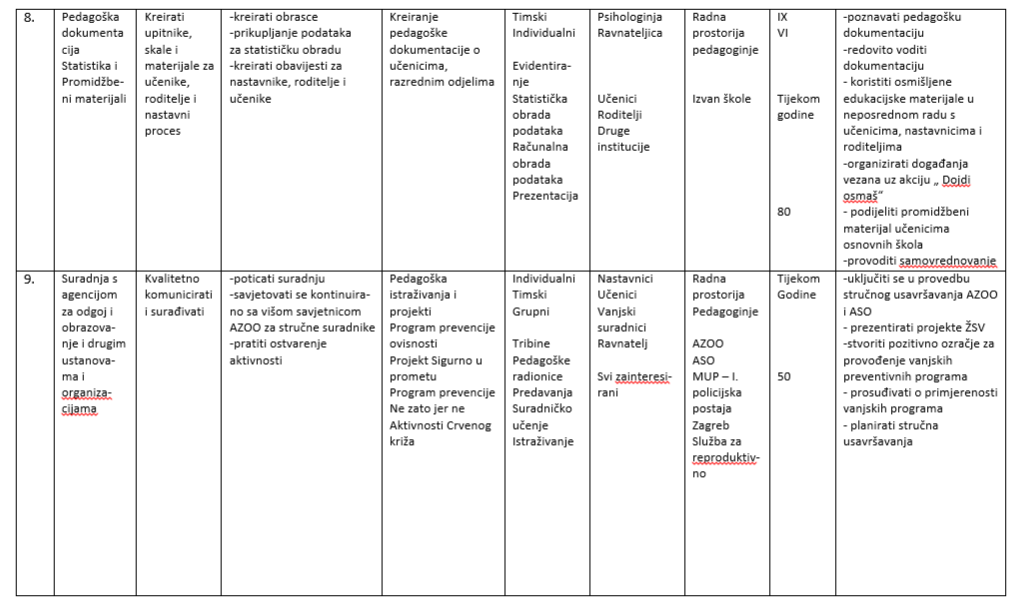 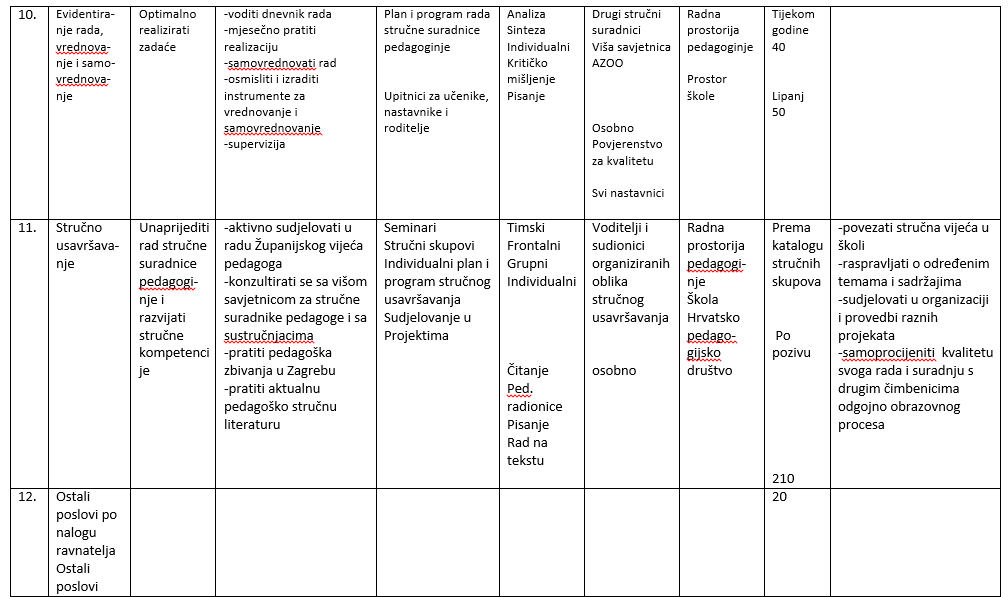 PLAN RADA KNJIŽNICE U ŠKOLSKOJ GODINI 2017./18.PROGRAMSKI SADRŽAJI KROZ GODINURUJAN Odgojno-obrazovni rad s učenicimaOrganizirano upoznavanje učenika s knjižničnom građom, časopisima, referentnom zbirkom i aktivnostima školske knjižniceUpis novih učenika u školsku knjižnicuRazvijanje navike posjećivanja školske knjižnicePomoć učenicima u korištenju raznih izvora znanja, predgovora, pogovora, bibliografija, kazala, sažetaka, stvaranje navike navođenja bibliografskih izvoraNeposredna pedagoška pomoć pri izboru građe u knjižnici, pomoć pri obradi zadanih tema iz raznih nastavnih područjaRad s učenicima u čitaonici, korištenje periodike i interneta za samostalno učenje i istraživanjePomoć učenicima u izradi samostalnih istraživačkih radovaRad s učenicima u slobodnim aktivnostima- čitalački klub, novinarska grupa, recitatorska sekcijaPosudba knjiga i periodikeNarudžba i podjela besplatnih udžbenika Prezentacija projekta „800 godina Zagrebačke katedrale“ Stručni bibliotekarski radOrganizacija i vođenje rada u knjižnici i čitaonici                        Izrada planova za Školski kurikulum i  Godišnjeg plana rada knjižnice Vođenje sustavne nabavne politike knjižne i neknjižne građe, te periodikePraćenje stručne literature, bibliografija i kataloga izdavačkih kućaČitanje recenzija i prikaza novih knjiga i stručnih časopisaIzrada tematskih i bibliografskih popisa za potrebe učenika i nastavnika školeInformiranje učenika i nastavnika o novitetima knjižne i neknjižne građe u knjižniciNarudžba i obrada knjižnične građeKatalogizacija i signiranje knjižnične građePravilan smještaj i zaštita knjižnične građeSuradnja s nastavnicima svih nastavnih područja u vezi nabave literature, AV građe i periodike za učenike i nastavnike Suradnja s nastavnicima u vezi kulturnih događanja u školiPomoć nastavnicima pri realizaciji sadržaja slobodnih aktivnostiKulturna i javna djelatnostPlaniranje kulturnih sadržaja za ovu školsku godinu (izložbe, književne večeri, tribine, susreti, natjecanja, koncerti)Pomoć u pripremi obilježavanja Europskog dana jezikaInformiranje o značajnim kulturnim manifestacijama u ZagrebuSuradnja s nakladnicima, antikvarijatima, muzejima, drugim knjižnicama, HAZU i NSKStručno usavršavanjeIzrada Plana stručnog usavršavanjaIzrada plana rada Županijskog stručnog vijeća školskih knjižničara Grada Zagreba i Krapinsko-zagorske županijeSudjelovanje u stručnim aktivimaPraćenje novih kataloga nakladnika i novih izdanjaPraćenje nove stručne i pedagoške literatureSuradnja s drugim školskim knjižnicamaSuradnja s GK i Razvojnom službom NSKSudjelovanje u radu Hrvatskog knjižničarskog društvaUsavršavanje za računalnu obradu građe u programu MetelWinSuradnja s ravnateljem i računovođom školeIzrada okvirnog financijskog plana knjižnice, narudžbe i nabave u školskoj knjižnici168 satiLISTOPAD I STUDENIOdgojno-obrazovni rad s učenicimaUpoznavanje učenika s knjižničnim katalozima, s UDK rasporedom građe u knjižniciPripremanje učenika za samostalno korištenje raznih izvora znanjaPredstavljanje novih priručnika, periodike i AV građeRad s učenicima na računalima kako bi bili osposobljeni za njihovo samostalno korištenje u potrazi za informacijomPosjet učenika  HAZU-iPosjet INTERLIBER-u i  sudjelovanje na nekoj od promocija novih knjiga ili radionicama Nabava novih naslovaRadionica „Bonton u školi i svakodnevnom životu“ (radionica za prve razrede)Stručni rad i informacijska djelatnostNarudžba novih knjiga u suradnji s voditeljima Stručnih aktivaStručna obrada novih knjigaRačunalna obrada građeInformiranje nastavnika o novoj građi u knjižniciStručni ispiti za knjižničare pripravnikeKulturna i javna djelatnostPomoć u organizaciji Dana kruha – proslava u školi Obilježavanje Mjeseca hrvatske knjigePripreme za Božićni sajam i Božićni koncert18.11. Dan sjećanja na Vukovar- priprema prigodne izložbe u suradnji s povijesnom grupom i paljenje svijeća ispred školePriprema učenika za sudjelovanje na natjecanju LIDRANO- recitatori i Dramska grupaRad u izvannastavnim aktivnostima- Novinarska grupa, karitativne aktivnosti Posjet kazališnoj predstavi povodom  Noći kazališta 19. studenogaStručno usavršavanjeSudjelovanje na Županijskom aktivu školskih knjižničaraPregled nove stručne literatureSuradnja s AZOO,  GK i Razvojnom službom NSK te Zagrebačkim knjižničarskim društvom Suradnja s ravnateljem, nastavnicima i računovođomDogovor u svezi kupovine novih knjigaSudjelovanje u radu sjednica razrednih i Nastavničkog vijećaSuradnja s voditeljima stručnih aktivaPomoć nastavnicima u realizaciji nastavnih satova izborom literature, AV građe i sl.336 satiPROSINAC I SIJEČANJOdgojno -obrazovni rad s učenicimaSvakodnevni rad u čitaonici, pomoć u obradi samostalnih radova iz pojedinih predmeta Redovita posudba knjigaPriprema materijala maturantima kao pomoć za pravilnu i pravovremenu pripremu Državne matureRadionica „Moje dobre osobine“ (radionica za druge razrede)Sudjelovanje u Projektnim danima škole „Bogatstva Hrvatske“ – Projekt „Hrvatice koje su obilježile povijest“Stručni rad i informacijska djelatnostDopuna građe novim naslovimaStručna obrada novih knjigaPravilan smještaj i čuvanje građeKulturna i javna djelatnostRealizacija Božićnog koncerta u Bazilici Srca Isusova – Suradnja XVI. gimnazije, VII. Gimnazije i Tehničke školeRealizacija Božićnog sajmaRad u izvannastavnim aktivnostima- karitativne aktivnosti, Dramska grupa, Recitatorska grupaPripreme učenika za LIDRANO 2018. i sudjelovanje na Školskim i Općinskim susretima LIDRANO 2018.Planiranje proslave Dana škole Organiziranje Dana zamjenskih ulogaNoć muzeja- posjet muzejima po izboru učenika i nastavnikaStručno usavršavanjeSuradnja s AZOO, GK i Razvojnom službom NSKPraćenje novih izdanja stručne literatureAktivnosti vezane uz rad Županijskog stručnog vijeća školskih knjižničara Grada Zagreba i Krapinsko-zagorske županijeRad u ZKD-uSuradnja s ravnateljem škole i računovođomDogovor o provedbi svih aktivnosti u školi i izvan njeSuradnja s računovođom u svezi ostvarenja financijskog planaIzvještaj o stanju fonda do 31. 12. 2017.320 satiVELJAČA I OŽUJAKOdgojno-obrazovni rad s učenicimaPomoć učenicima u korištenju primarnih i sekundarnih izvora znanjaRad s učenicima na posudbi knjiga i pedagoška pomoć u obradi zadanih tema i referataRadionica „Kako napisati dobar životopis“ (za četvrte razrede)Radionica „Opasnosti na internetu“ (za treće razrede)Stručni rad i informacijska djelatnostKompjutorska obrada nove i neobrađene  knjižnične građeKulturna i javna djelatnost knjižniceProvedba Dana zamjenskih ulogaSudjelovanje na Županijskoj smotri  LIDRANO 2018.Rad u izvannastavnim aktivnostima Obilježavanje Dana NSK u Zagrebu- posjet maturalnih razreda knjižniciPomoć u organizaciji i provedbi Natjecanja u poznavanju stranih jezikaStručno usavršavanjeSudjelovanje u radu Županijskog stručnog vijeća  školskih knjižničara Grada Zagreba i Krapinsko-zagorske županijePraćenje stručne literatureSuradnja s AZOO, GK i Razvojnom službom NSKSuradnja s ravnateljem i nastavnicima školeSuradnja s predmetnim nastavnicima u svezi pripreme učenika za Državnu maturu i u redovitim nastavnim sadržajimaSudjelovanje u Stručnom aktivu nastavnika hrvatskog jezika Sudjelovanje u Stručnom aktivu nastavnika stranih jezika                                                                                                                                                                                                                                                        268 satiTRAVANJ,  SVIBANJ I LIPANJOdgojno –obrazovni rad s učenicimaRad s učenicima: posudba, pomoć u izboru literature, obrada zadanih tema i sl.Rad s učenicima u izvannastavnim aktivnostima- novinarska družina, dramska grupa, čitalački klubPriprema učenika za različita županijska i državna natjecanjaZavršetak nastave za maturante: razduživanje knjigaPrikupljanje besplatnih udžbenika koje će učenici maturalnih razreda vračati u škole.Završetak posudbe za učenike, povrat sve posuđene knjižnične građe, razduživanje učenikaSumiranje rada s učenicima u slobodnim aktivnostimaPrikupljanje besplatnih udžbenika koje su učenici dužni vratitiNaručivanje udžbenika za novu školsku godinuStručni rad i informacijska djelatnostZavršetak obrade građeDjelomična revizija : usporedba zaduženja i stanja na policamaOtpis zastarjele ili uništene građePomoć u popunjavanju  e-matice i provedbi Državne matureStručni ispiti za knjižničare pripravnike u srednjim školamaKulturna i javna djelatnost knjižniceHrvatski i svjetski dan knjige- izložbaPripreme za obilježavanje Dana školeDržavni susret LIDRANO 2018Rad u izvannastavnim aktivnostimaOrganizacija i provedba priredbe povodom Dana školeOrganizacija svečane podjele svjedodžbi maturantima Pomoć u organizaciji i provedbi Dana otvorenih vrata školeStručno usavršavanjeSudjelovanje na stručnom savjetovanju «Proljetna škola školskih knjižničara»Županijsko stručno vijeće školskih knjižničara Grada Zagreba i Krapinsko-zagorske županijeSudjelovanje u stručnom putovanju školskih knjižničara Grada Zagreba i Krapinsko-zagorske županijeIzvješće o radu ŽSV-aSuradnja s ravnateljem i nastavnicima školeSuradnja s ravnateljem u svezi s tekućim poslovima škole i knjižniceSuradnja s nastavnicima voditeljima slobodnih aktivnosti                                                           368 sati                                                                                                 Ukupno: 1192 SATAGRAĐANSKI ODGOJBonton  u školi i izvan njeOdnos učenika prema starijima, poštivanje starijih – pozdravljanje,  oslovljavanje, uvažavanje Pravilan odnos prema nastavnicima, kolegama, prijateljima, članovima obitelji i sl.Razvijati osobine lijepog ponašanja : uljudnost, susretljivost, dobronamjernost, nesebičnost, pouzdanost, prijateljstvo, humanost, komunikativnost …Razvijati pravilan odnos prema radu (samostalnost, odgovornost, marljivost, savjesnost)Korištenje mobitela u školi – norme ponašanjaKako postići bolji uspjeh u učenjuČimbenici uspješnog učenjaKako učenici uče ?Planiranje učenjaUčenje na školskom satuRad na tekstu; ključne riječiFormuliranje cjelovitog odgovoraIspitne situacije u razredu i strah od odgovaranjaUčenik, suvremeni  mediji  i internetOdnos mladih prema tehničkim fenomenima našega dobaDobre i loše strane interneta, televizije…Pravilno služenje i korištenje informacijsko-komunikacijske tehnologije u svrhu boljega učenja i usvajanja znanjaMediji i odgoj; medijske kompetencije učenikaKompetencije  učenikaUčenik treba biti svjestan svoje vrijednosti, odgovornosti prema samome sebi, ali i prema svijetu u kojemu živi, okolišu i budućnostPoštivati osnovne životne vrijednosti i pronaći svoju osobnostCijeniti samostalni rad, ali biti pripravan i na timski radRazvijati spoznaju o važnosti cjeloživotnog učenja Razvijati domoljubne osjećaje, spoznaju o povezanosti s europskim postignućima i otvorenost prema svijetuUčenik treba biti osposobljen za poslovno komuniciranje, da zna napisati: zamolbu, životopis, obavijest, zahvalu, poziv i sl.Izbor studija i pripreme za državnu maturuPosjet “SMOTRI SVEUČILIŠTA” , kako bi učenici dobili cjelovite informacije o uvjetima upisa na pojedine studije i fakultetePosjet maturanata Nacionalnoj i sveučilišnoj knjižnici u Zagrebu, uz mogućnost upisa maturanata i razgledavanja zbirkiInformacije o načinu i oblicima rada NSK-a, te o  mogućnostima koje nudi maturantima i budućim studentimaPomoć školske knjižnice u pripremi učenika za državnu maturu: nabava i prezentiranje priručnika za bolju i uspješniju pripremu državne mature                                                                                                            20 satiOBLICI REALIZACIJE KROZ GODINUKnjižničar surađuje s razrednikom ili predmetnim nastavnikom, ravnateljem, računovođom i ostalim djelatnicima školeGrupni i individualni rad s učenicima svih razredaIndividualni rad sa zainteresiranim učenicimaStručni bibliotekarski radDogovoriIzložbe, predavanja, posjet odabranim institucijamaPraćenje stručne literature Sudjelovanje na stručnim skupovimaOrganizacija kulturnih i javnih događanja u školi (predavanja, izložbe, svečane akademije, koncerti)Vođenje izvannastavnih aktivnostiISHODI KROZ GODINUUčenici će upoznati prostor školske knjižnice i čitaonice te pravila ponašanja i služenja knjižničnom građom.Učenici će stjecati čitateljske navike te redovito posuđivati, čuvati i vraćati knjižničnu građu.Znat će se samostalno koristiti knjižničnom  građom i svim izvorima znanja u školskoj knjižnici.Učenici će usvojiti osnovna znanja i razviti pozitivan odnos prema zavičajnoj i hrvatskoj kulturnoj baštini, kao i prema kulturnim vrijednostima drugih naroda.Učenici će biti aktivni posjetitelji i sudionici različitih kulturnih događanja: izložbi, koncerata, kazališnih predstava, susreta,Učenici će biti motivirani za humanitarni rad (prikupljanje sredstava za Fond solidarnosti)Učenici će razvijati dramske potencijale u području scenskog govora i scenskog pokreta, naučit će upotrebljavati različite sastavnice dramskog izraza (glas i govor, gesta i mimika, kretanje u prostoru), prepoznat će značajke vlastite osobnosti kao i značajke osobnosti drugih u zajedničkom stvaralaštvu  i aktivnosti, Razvijat će  sposobnosti izražavanja  osjećaja, stavova, ideja,Razvijat će  međuljudske odnoseRazvijat će izvedbene sposobnosti u smislu javnog nastupa i njegovati kulturu govorenja hrvatskoga jezika, Učenici će stjecati navike čitanja i  promišljanja o pročitanom djeluUpoznat će se s naslovima koji nisu obvezna školska lektira.Učenici će također, bez prisile, argumentirano iskazivati svoj stav i mišljenje o određenom djelu.Uvažavat će se svačije riječi i stavovi.Knjižničar će primjenjivati pozitivna iskustva iz rada drugih školskih knjižnica na rad s učenicima u našoj školskoj knjižnici i čitaoniciPrimjenjivat će nove akte i dokumente i primjere dobre prakse na rad školske knjižnice.Dobrom suradnjom s nakladnicima povoljnije će nabaviti potrebnu knjižničnu građu.Pedagoškom pomoći, savjetima i sugestijama knjižničar će olakšati učenicima školovanje i pomoći im u svakodnevnom školskom životu.PLAN RADA SATNIČARASatničar sudjeluje u organizaciji i koordinaciji rada škole. Osnovni  posao satničara je izrada rasporeda redovne, izborne i fakultativne nastave uz nastojanje da se poštuju pedagoški kriteriji. U cilju što uspješnije organizacije usko surađuje s ravnateljicom i pedagoginjom škole.Planirani poslovi satničara kroz školsku godinu su:Satničar može tijekom godine prilagođavati raspored zbog moguće promjene u zaduženjima nastavnika ili npr. zbog dužih bolovanja nastavnika.PLAN RADA ŠKOLSKOG ODBORA	Sjednice Školskog odbora održavat će se sukladno dinamici realizacije Godišnjeg plana i programa rada škole.	Teško je predvidjeti plan odvijanja sjednica Školskog odbora, ali izvjesno je da će se sjednice održati u rujnu i prosincu 2017. te u veljači, ožujku i  svibnju 2018.	Školski odbor djelovat će u skladu s odredbama Zakona o radu, Zakona o srednjem školstvu, i odredbama Statuta i drugih općih akata.STRUČNA TIJELA GIMNAZIJEPrema Zakonu o odgoju i obrazovanju u osnovnoj i srednjoj školi i Statuta škole, odgojno-obrazovni rad škole koordinira se i promiče samostalnim i uzajamnim djelovanjem stručnih kolegijalnih organa:Nastavničkog vijećarazrednih vijećastručnih vijeća (Stručno vijeće profesora hrvatskog jezika, Stručno vijeće profesora stranih jezika (njemački, francuski, talijanski, španjolski, ruski, latinski),  Stručno vijeće profesora engleskoga jezika, Stručno vijeće profesora društveno-humanističkih znanosti i Stručno vijeće profesora prirodoslovnih znanosti, Stručno vijeće profesora matematike i informatike.Plan i program rada donose stručna vijeća na početku školske godine i oni su sastavni dio Godišnjeg plana i programa rada škole. Rad stručnih vijeća odvija se u suradnji sa stručno-razvojnom službom škole i ravnateljem.NASTAVNIČKO VIJEĆE	Plan i program rada Nastavničkog vijeća sastavni je dio Godišnjeg plana i programa rada škole.Nastavničko vijeće raspravljat će i odlučivati sukladno Zakonu o odgoju i obrazovanju u osnovnoj i srednjoj školi,  Statutu i odgovarajućim podzakonskim aktima.2. RAZREDNO VIJEĆE	Razredno vijeće, njih dvadeset i jedno, sačinjavaju svi predmetni profesori koji realiziraju nastavne predmete i drugi oblik odgojno-obrazovnog rada u razrednom odjelu.	Tijekom godine održavaju se najmanje četiri sjednice razrednih vijeća. Njima predsjedava razrednik razrednog odjela.3. STRUČNI AKTIVIU školi, prema kriteriju stručne srodnosti, djeluje šest stručnih aktiva (vijeća):Stručni aktiv hrvatskoga jezikaStručni aktiv stranih jezikaStručni aktiv engleskoga jezikaStručni aktiv društvene grupe predmetaStručni aktiv prirodoznanstvene grupe predmetaStručni aktiv matematike i informatike Stručne aktive čine:HRVATSKI JEZIK – voditelj Marijo Kosović, prof.svi profesori hrvatskog jezikaSTRANI JEZICI – voditeljica Davorka Franić, prof. svi profesori stranih jezika i latinskog jezikaENGLESKI JEZIK – voditeljica mr. sc. Lada Rebernjak- svi profesori engleskoga jezikaPRIRODOZNANSTVENA GRUPA PREDMETA – voditeljica Tina Milavić, prof. profesori fizike, kemije, biologije i tjelesnog odgojaMATEMATIKA I INFORMATIKA – voditeljica Nevenka Trumbetaš Bakić, prof.- svi profesori matematike i informatikeDRUŠTVENA GRUPA PREDMETA – voditeljica Kornelija Medić, prof. - svi profesori glazbene umjetnosti, likovne umjetnosti, logike, povijesti, zemljopisa,   psihologije, sociologije, filozofije, politike i gospodarstva, vjeronauka i etike.PLAN I PROGRAM RADA STRUČNOG VIJEĆAHRVATSKOGA JEZIKANastavni program za hrvatski jezik obuhvaća: književnost jezik izražavanjeSvrha rada Stručnog vijeća: planiranje i programiranje nastavne građe te djelovanje na učeničku kvalitetu življenja; osposobljavanje za dobru komunikaciju s književnošću, umjetnošću, kulturom, znanošću te s drugim čovjekom i životom sveobuhvatno- stručno usavršavanje profesora (putem seminara, književnih večeri te raznovrsnih   izvora znanja)  uvođenje stručne nastavne tehnologije te njena svrhovita uporaba u nastavi hrvatskoga jezika aktivno sudjelovanje u ostvarivanju kurikuluma škole upoznavanje s pojedinim aspektima društvene, fizičke, metafizičke zbilje što su ih na umjetnički način jezikom izrazila velika djela književnosti, a u povijesti su određivali pitanja opstanka, društvenog života i kolektivnih vjerovanja na hrvatskim prostorima upoznavanje medija i kanala kojima su se tijekom povijesti prenosile i naraštajima predavale jezične i književne činjenice: rukopisa, knjiga, časopisa, manifestacija, književnih i jezikoslovnih pokreta i skupina, modernih sredstava masovnog priopćenja korelativno povezivanje hrvatskoga jezika i književnosti s drugim jezicima i književnostima, umjetnostima i društveno-humanističkim znanostima, kulturnim i znanstvenim ustanovama, s javnim medijima i aktualnom društvenom stvarnošću stvaranje ozračja razumijevanja, podrške, partnerstva putem kvalitetne komunikacije učenika, nastavnika, stručnih suradnika i roditelja stalno praćenje i vrjednovanje realizacije operativnog programa kao akcijskog procesa te samovrjednovanje nastavnika organizacija edukativnih školskih izleta: Posjet Pragu; Kafkina i Mencelova osatvština , posjet talijanskoj pokrajini Molise i gradu Rimu  te Znanstveno i kulturno-umjetničko blago Istre pod vodstvom profesora hrvatskoga jezikaGODIŠNJI PLAN I PROGRAM RADA AKTIVAr u j a n projektiranje, planiranje i programiranje nastavnog rada utvrđivanje zaduženja profesora ( sva zaduženja sadržana su u školskom kurikulumu i godišnjem planu i programu ) izrada operativnih programa imenovanje voditelja Stručnog vijeća poticanje učenika na korištenje školske knjižnice i drugih javnih knjižnica te stvaranje kućne biblioteke razgovor o Državnoj maturi (obrazovni ishod, ispitna djela, Kalendar polaganja ispita Državne mature u školskoj godini 2017./2018.l i s t o p a d stručna koordinacija unutar Stručnog vijeća utvrđivanje kriterija ocjenjivanja, oblici praćenja i vrednovanja napredovanja učenika informacije o stručnoj literaturi dogovor o usklađivanju tema i zadataka za prvu školsku zadaću te kontrolni rad pripremanje učenika za LIDRANO pripremanje učenika za školsko natjecanje iz hrvatskoga jezika rasprava o potrebama osposobljavanja učenika za samostalni rad, istraživanje, za više oblike   informacijske obrade, osposobljavanje za studij na fakultetima.Znanstveno i kulturno-umjetničko blago Istres t u d e n i literarna večer s odabranim književnikom u prostorijama školske knjižnice dogovor o pripremi nadarenih učenika za natjecanje u jeziku (školsko i županijsko) rasprava na temu razumijevanja znanstvenog obzora na kojem se objašnjavaju književne i jezične činjenice, a s obzirom na jezični kod i na povijesne presjeke te u skladu s modernim poimanjem retorike, estetike, teorije komunikacije i semiotikepripremanje učenika za LIDRANO pripremanje učenika za školsko natjecanje iz hrvatskoga jezika priprema učenika za  Božićni sajamp r o s i n a csudjelovanje na seminarima u organizaciji Agencije za odgoj i obrazovanje i županijskim stručnim vijećima Grada Zagrebapriprema za završetak nastave u I. polugodištuuspjeh učenika, tekući poslovi i eventualne poteškoće u procesu savladavanja  nastavnog programapripremanje učenika za LIDRANO pripremanje učenika za školsko natjecanje iz hrvatskoga jezikas i j e č a n janaliza realizacije plana i programa u I. polugodišturasprava o suvremenim didaktičko-metodičkim spoznajamapraćenje i poticanje rada s darovitim učenicimapriprema i provedba natjecanja u poznavanju hrvatskog jezika (školska, županijska)pripremanje učenika za LIDRANOpriprema maturanata za Državnu maturu s posebnim naglaskom na pisanje esejav e l j a č apriprema učenika za prvi dio Državne mature – školski sastavak (esej)utvrđivanje tema za 2. školsku zadaćuknjižni fond u školskoj knjižnicipraćenje novih izdanja stručne literaturerad s učenicima s poteškoćama u učenju i ponašanjupriprema maturanata za Državnu maturu s posebnim naglaskom na pisanje esejao ž u j a kosvrt i rad grupa u okviru ostalih školskih aktivnosti (dramska grupa, literarna grupa, bibliotekarska grupa, novinarska grupa)analiza rada s učenicima povratnicimapriprema maturanata za Državnu maturu s posebnim naglaskom na pisanje esejarasprava na temu slobodnog i odgovornog usmenog izlaganja učenika pred skupinom prema pripremljenim odrednicama (oslobađanje straha i treme, razgovor u  odnosu pitanje –odgovor; opća kultura razgovaranja)t r a v a n jpismeno i usmeno izražavanje učenika (analiza)senzibilizacija za razvojno-psihološke potrebe djetetasustav ocjenjivanja učenika, rasprava o napredovanju učenikarasprava o uspješnosti izvođenja nastave jezika te učeničko prihvaćanje, razumijevanje povijesti hrvatskog jezika, a radi poticanja sposobnosti za semantičko razlikovanje te radi poimanja složene povijesti hrvatske kultureorganizacija proslave Dana školePosjet Pragu; Kafkina i Mencelova osatvština , posjet talijanskoj pokrajini Molise i gradu Rimu  s v i b a n jpriprema i provedba Državne mature ( A i B razina, oba dijela ispita )priprema i tiskanje Ljetopisadogovor o temama školskih radova za učenikepriprema za završetak nastave u maturalnim razredimaorganizacija proslave Dana školel i p a n jrealizacija nastavnih planova i programauspjeh učenika na kraju nastavne godinepriprema učenika za prvi popravni roksamovrjednovanje nastavnikas r p a n janaliza uspjeha učenika na maturi u ljetnom ispitnom rokuzaduženja profesora u školskoj godini 2015./2016.analiza uspješnosti rada Stručnog vijećak o l o v o zpripreme za popravne ispite i maturu (drugi rok)planiranje i programiranje za narednu školsku godPLAN I PROGRAM RADA STRUČNOG VIJEĆAPROFESORA STRANIH JEZIKAZa školsku godinu 2017./2018. predlažem Plan i program rada Stručnog vijeća profesora stranih jezika XVI. gimnazije, kako slijedi:r u j a n- Podjela sati i zaduženja profesora u školskoj godini 2017./18.,- izrada operativnih planova i programa,- polugodišnji raspored pisanja pismenih provjera znanja- Europski dan jezika 26.rujna.l i s t o p a d- dogovor o pismenim oblicima  provjere znanja,- ujednačavanje kriterija ocjenjivanja,- praćenje rada profesora-pripravnika. s t u d e n i- izvješće o realizaciji planova rada,- analiza uspjeha učenika u prvom obrazovnom razdoblju,- pripreme za kraj prvog polugodišta.p r o s i n a c- tekući poslovi na kraju prvog polugodišta.s i j e č a n j- analiza uspjeha  i realizacije plana i programa nakon prvog polugodišta,- prisustvovanje seminarima u okviru stručnog usavršavanja,- provedba Školskog natjecanja iz stranih jezika.v e l j a č a- pripreme za Županijska i Državna natjecanja iz stranih jezika,- pripreme učenika za Državnu maturu.o ž u j a k- sudjelovanje na  Županijskom natjecanju iz stranih jezika,- pripreme učenika za Državnu maturu.t r a v a n j- analiza uspjeha na kraju trećeg obrazovnog razdoblja,- pripreme učenika za Državnu maturu.s v i b a n j- pripreme učenika za Državnu maturu,						- analiza uspjeha učenika IV. razreda na kraju školske godine,- individualna izlaganja o najuspješnijim nastavnim iskustvima.l i p a n j- analiza rezultata i realizacije nastave na kraju nastavne godine,- priprema  dodatne nastave i popravnih ispita.s r p a n j- analiza uspjeha učenika IV. razreda na Državnoj maturi,- analiza rezultata  na kraju 1. popravnog roka,- podjela satnice za sljedeću školsku godinu.NapomenaČlanovi Stručnog vijeća profesora stranih jezika stručno će se usavršavati tijekom cijele školske godine putem predavanja, seminara, stručne literature i slično. Plan rada Stručnog vijeća profesora stranih jezika usvojen je na sastanku Stručnog vijeća održanom dana 7.9.2017.			                Voditeljica Stručnog vijeća				                          Davorka Franić, prof.savjetnikPLAN I PROGRAM RADA STRUČNOG AKTIVAPROFESORA ENGLESKOG JEZIKAZa školsku godinu 2017./2018. predlažem sljedeći Plan rada Stručnog aktiva profesora engleskog jezika XVI. gimnazije:RUJAN organizacija putovanja i stručna pratnja učenika u London na kraju drugog razredaobilježavanje Europskog dana jezika dodatna literatura u nastavi, nabava literature i njezino mjesto u zbornici međusobna razmjena postojećih nastavnih materijala i njihovo mjestokalendar pisanih radova do kraja prvog polugodištaLISTOPAD- rasprava i razmjena iskustava o raznolikosti  pristupa u obradi tekstova, - iskoristivost dodatnih tekstova u nastavi engleskog jezika.STUDENImodeli i vrste pristupa kod usvajanja novog gradiva – rad na tekstu.PROSINAC- detaljan plan o zaduženjima i provedbi Školskog i Županijskog natjecanja- utvrđivanje promjena u ispitu iz engleskog jezika na  Državnoj maturi  	- proslava Božića u nastavi engleskog jezika.SIJEČANJ- kratak osvrt na uspjeh učenika i realizaciju plana i programa na kraju prvog 			polugodišta, - rasprava o mogućnostima obrade vokabulara u nastavi engleskog jezika.VELJAČA- provedba Školskog natjecanja iz engleskog jezika, 	- pripreme za Županijska i Državno natjecanje iz engleskog  jezika, - rasprava o mogućnostima rada s nadarenim učenicima.OŽUJAK- sudjelovanje na  Županijskom natjecanju iz engleskog jezika,- analiza zadataka s natjecanja. TRAVANJ- rasprava o mogućnostima obrade kulture i civilizacije na satu engleskog  jezika,- priprema učenika za Državnu maturu (prijedlozi za unapređivanje rada).SVIBANJ- analiza uspjeha učenika IV. razreda na kraju školske godine,- sudjelovanje u provedbi Državne mature.LIPANJ- sudjelovanje u provedbi Državne mature,- analiza rezultata i realizacije nastave na kraju nastavne godine,- razgovor o problemima u nastavi u prošloj školskoj godini.SRPANJ- podjela satnice za sljedeću školsku godinu,- prijedlozi za rad aktiva u sljedećoj školskoj godini.Članovi Stručnog aktiva profesora engleskog  jezika usavršavat će se tijekom cijele školske godine sudjelovanjem na predavanjima, seminarima, proučavanjem stručne literature itd. Plan rada Stručnog aktiva profesora engleskog jezika usvojen je na sastanku stručnog vijeća održanom dana 4.srpnja 2017.Na sastancima aktiva na kojima se raspravlja o samoj nastavi, organizirat će se kratka izlaganja na navedene teme ili će se demonstrirati načini provedbe opisane nastave.Voditelj stručnog aktiva profesora engleskog jezika:mr. sc. Lada Rebernjak, prof.PLAN I PROGRAM RADA PRIRODNOZNANSTVENE GRUPE PREDMETAStručno vijeće prirodoznanstvene grupe predmeta za školsku godinu 2017./2018. donijelo je plan rada kako slijedi:r u j a nizrada operativnih planova i programa iz  fizike, kemije, biologije i tjelesne i zdravstvene kulturenabava potrebnih udžbenika, časopisa i ostalih nastavnih sredstava i  pomagala za nastavuizvješća s ljetnih seminaradogovor o ujednačavanju elemenata i kriterija ocjenjivanjanatjecanja učenika iz tjelesne i zdravstvene kulture (rukomet, odbojka, atletika, košarka)l i s t o p a dorganiziranje slobodnih aktivnostinabava opreme za kabinete iz fizike, kemije, biologije i tjelesne i zdravstvene kultureplaniranje priprema za maturus t u d e n iprepoznavanje nadarenih učenika koji su spremni ići na natjecanjeidentifikacija mogućih problema u savladavanju gradiva kod pojedinih učenikap r o s i n a canaliza rada na kraju prvog tromjesečjarealizacija nastavnih planova i programapriprema za kraj prvog polugodištasuradnja sa stručno-razvojnom službom aktualni problemi (rad s učenicima, suradnja s roditeljima, napredovanje…)s i j e č a n janaliza uspjeha na kraju prvog polugodišta (učenici koji imaju negativne ocjene ili nemaju niti jednu ocjenu u polugodištu)realizacija nastavnih planova i programaaktualni problemistručno usavršavanje v e l j a č arješavanje uočenih problemaispravak negativnih ocjena (iako nema zaključivanja ocjena na kraju polugodišta, poticanje učenika na ispravljanje negativnih ocjena)upute za natjecanja učenikaprijava i priprema učenika za natjecanja ( u skladu s  rokovima natjecanja)o ž u j a kosvrt na stručna usavršavanja (izvješća sa stručnih usavršavanja)izostanci i ocjenjivanje učenikaosvrt na uspjeh učenika na  natjecanjimat r a v a n jpriprema učenika za maturuposjeti znanstvenim ustanovamaaktualni problemis v i b a n jpriprema učenika za maturuispravak negativnih ocjenaaktualni problemil i p a n jrealizacija nastavnih planova i programausaglašavanje o zaključivanju ocjenapopravni ispitiDržavna maturaaktualni problemis r p a n janaliza rada stručnog vijećaanaliza uspjeha po predmetimarealizacija nastavnih planova i programaplaniranje sljedeće školske godine (podjela satnice)Predmetni nastavnici prirodoznanstvene grupe predmeta tekuće probleme rješavat će u sklopu podaktiva predmeta  koji predaju.U radu stručnog vijeća prirodoznanstvene grupe predmeta sudjelovat će ravnateljica Škole i stručno-pedagoška služba.Voditeljica: Tina Milavić, prof.PLAN I PROGRAM RADA STRUČNOG VIJEĆA MATEMATIČKO - INFORMATIČKE GRUPE PREDMETAStručno vijeće matematičko-informatičke grupe predmeta za školsku godinu 2017./2018. donijelo je svoj plan rada po mjesecima:Rujan-  analiza rezultata Državne mature-  pregled operativnih planova i programa prema izdanom kurikulumu za jezičnu    gimnaziju -  nabava potrebnih udžbenika, opreme, časopisa i ostalih pomagala za nastavu -  nabava opreme za kabinet informatike  -  aktualiziranje uspostave kabineta matematike -  izrada polugodišnjeg plana pismenih provjera znanja -  vrednovanje i elementi vrednovanja -  provođenje inicijalnih testova -  kalendar stručnih skupova (u organizaciji Agencije za odgoj i obrazovanje,    MZO,   HMD-a, CARNet-a)Listopad-  formiranje grupa dodatne i dopunske nastave-  organiziranje aktivnosti: web-grupa -  program Državne mature -  organiziranje pomoći učenicima u pripremi za Državnu maturu-  stručni skupovi po kalendaru Studeni-  poticanje nadarenih učenika za sudjelovanje u natjecanjima-  pripremanje učenika za natjecanja iz matematike i informatike -  stručni skupovi po kalendaru Prosinac-  analiza rada u prvom polugodištu,-  analiza realizacije nastavnih planova i programa s osvrtom na eventualne    poteškoće u realizaciji -  priprema za kraj prvog polugodišta,-  suradnja sa stručno-razvojnom službom,-  aktualni problemi (rad s učenicima, suradnja s roditeljima, napredovanje...)-  stručni skupovi po kalendaru Siječanj-  analiza uspjeha na kraju prvog polugodišta-  izrada plana pismenih provjera znanja za drugo polugodište-  aktualni problemi-  prijava za općinsko natjecanje (prema kalendaru)  -  stručni skupovi po kalendaru Veljača-  ispravak negativnih ocjena -  natjecanja učenika -  prijava učenika za natjecanje "Klokan bez granica" (u skladu s rokovima natjecanja) -  stručni skupovi po kalendaru Ožujak-  osvrt na stručna usavršavanja (izvješća sa stručnih usavršavanja) -  izostanci i ocjenjivanje učenika -  održavanje Međunarodnog matematičkog natjecanja    "Klokan bez granica" -  stručni skupovi po kalendaru Travanj-  analiza uspjeha na natjecanjima-  priprema učenika za Državnu  maturu -  posjeti znanstvenim ustanovama - prijava za ekipno natjecanje MATHEMA u Koprivnici-  aktualni problemi -  stručni skupovi po kalendaru Svibanj-  priprema učenika za Državnu  maturu -  sudjelovanje na ekipnom natjecanju MATHEMA u Koprivnici-  pregled realizacije nastavnih planova i programa -  usuglašavanje o zaključivanju ocjena -  aktualni problemi -  stručni skupovi po kalendaru Lipanj-  stručni skupovi po kalendaru-  ispit INFORMATIKE na Državnoj maturi -  ispit MATEMATIKE na Državnoj maturi -  produžna nastavaSrpanj-  analiza rada stručnog vijeća -  analiza uspjeha po predmetima -  realizacija nastavnih planova i programa -  planiranje sljedeće školske godine (podjela satnice) -  izbor voditelja stručnog aktiva Kolovoz-  analiza uspjeha na kraju školske godine -  analiza uspjeha na maturi -  izrada prijedloga programa rada Stručnog vijećaU radu Stručnog vijeća matematičko-informatičke grupe predmeta sudjelovat će ravnateljica škole i stručno-pedagoška služba Škole. Voditeljica Stručnog vijeća:Nevenka Trumbetaš Bakić, profPLAN I PROGRAM RADA STRUČNOG AKTIVADRUŠTVENE GRUPE PREDMETAStručno vijeće nastavnika društvene grupe predmeta donijelo je plan rada po mjesecima za školsku godinu 2017./2018.: r u j a npripreme za početak nove školske godineizrada operativnih planova i programaiskazivanje potreba za nabavom novih nastavnih sredstava i pomagalaizvješća sa stručnih vijeća i seminaraizrada izvedbenog godišnjeg plana građanskog odgoja za stručni aktivl i s t o p a dorganiziranje dodatne nastave i slobodnih aktivnosti (zbor, geografska grupa, povijesna grupa) dogovor o elementima ocjenjivanja poticanje interdisciplinarne suradnje između članova stručnog aktiva s t u d e n ianaliza rada u prvom tromjesečjuuspjeh učenika i realizacija planovauočavanje problema u odgojno-obrazovnom raduhospitiranje na satovima unutar aktivap r o s i n a canaliza rada  na kraju  prvog  obrazovnog razdoblja uočavanje naprednijih učenika za natjecanjaorganiziranje rada s naprednijim učenicimasastajanje vezano uz usuglašavanje stavova uz građanski odgojs i j e č a n jrealizacija planova i programa radaaktualni problemi u nastavnom procesuobavijesti o provođenju Državne mature stručno usavršavanje nastavnika  v e l j a č aorganiziranje školskih natjecanja učenika i dodatni rad s njimapripreme učenika za polaganje izbornog predmeta na Državnoj maturio ž u j a kpripreme učenika za izvanškolska natjecanja (općinska, županijska)t r a v a n janaliza uspjeha i rezultata rada nakon trećeg tromjesečjarazgovor o učenicima koji imaju određenih problema u savladavanju gradiva i kako te probleme ispraviti.realizacija planova i programa radastručne ekskurzije i posjeti učenika znanstvenim institucijamas v i b a n jzavršetak nastave u maturalnim razredimaanaliza uspjeha učenika završnih razreda, realizacija planova i programa radapripreme za Državnu maturul i p a n janaliza cjelokupnog rada na kraju školske godine 2017./2018.realizacija broja nastavnih sati i plana i programaanaliza uspjeha po predmetima – srednje ocjene, uspoređivanje kriterija ocjenjivanjauočavanje problema koji su se javili u odgojno-obrazovnom procesu u protekloj školskoj godiniosvrt na provedbu Državne maturestručno usavršavanje nastavnikas r p a n jpodjela satnice za sljedeću godinuanaliza rada stručnog vijeća društvene grupe predmeta u protekloj školskoj godiniGODIŠNJI PLAN I PROGRAM RADA RAZREDNIKA U 2017./18.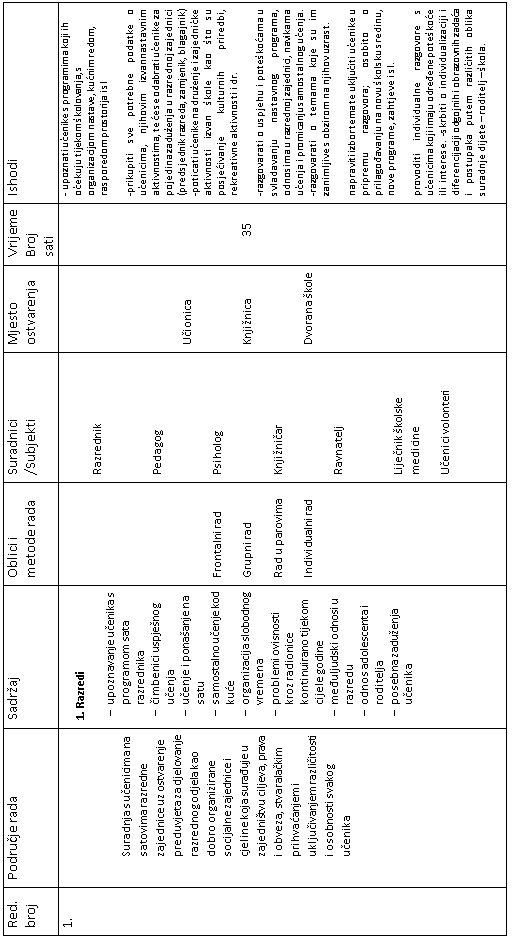 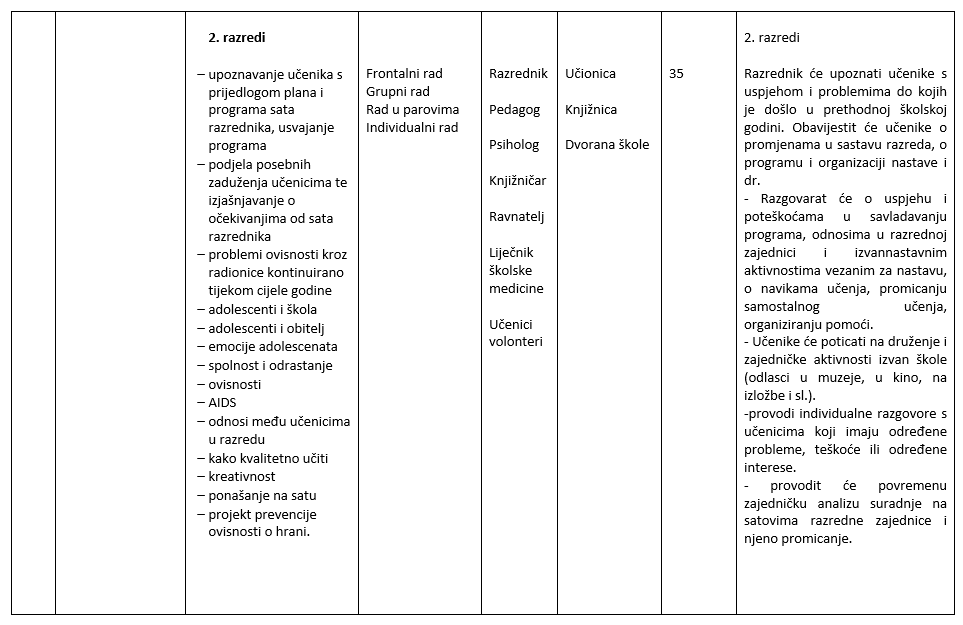 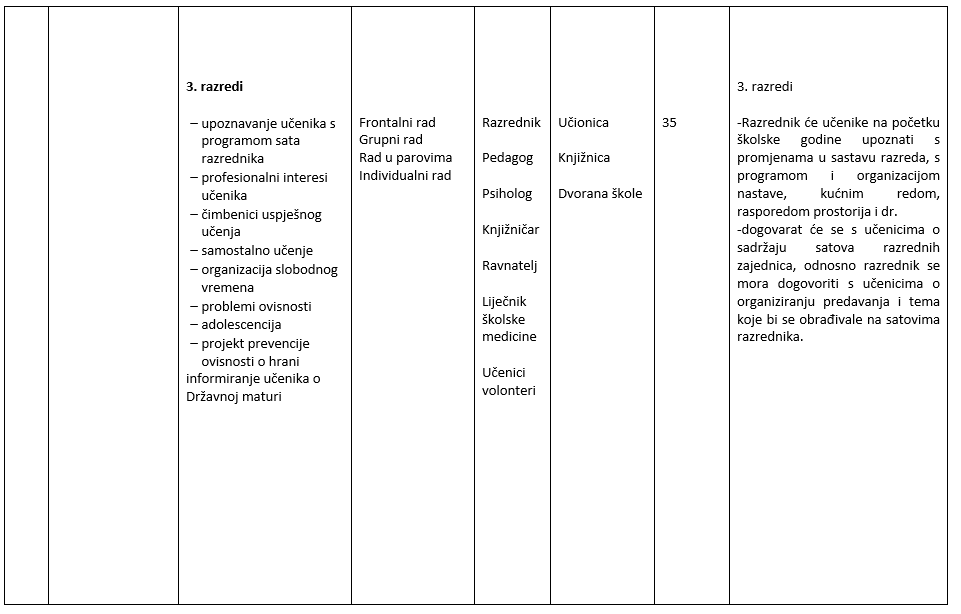 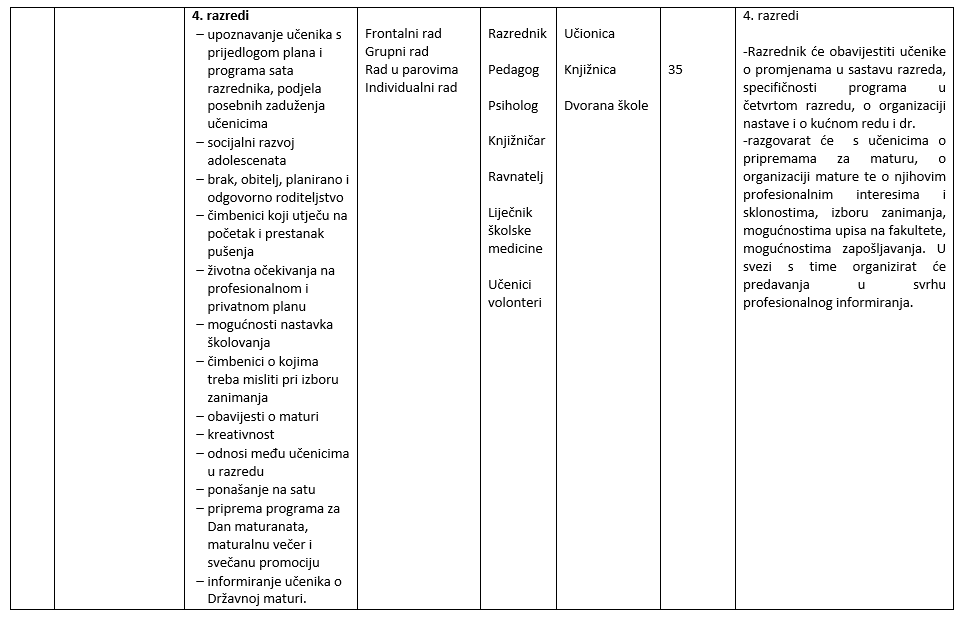 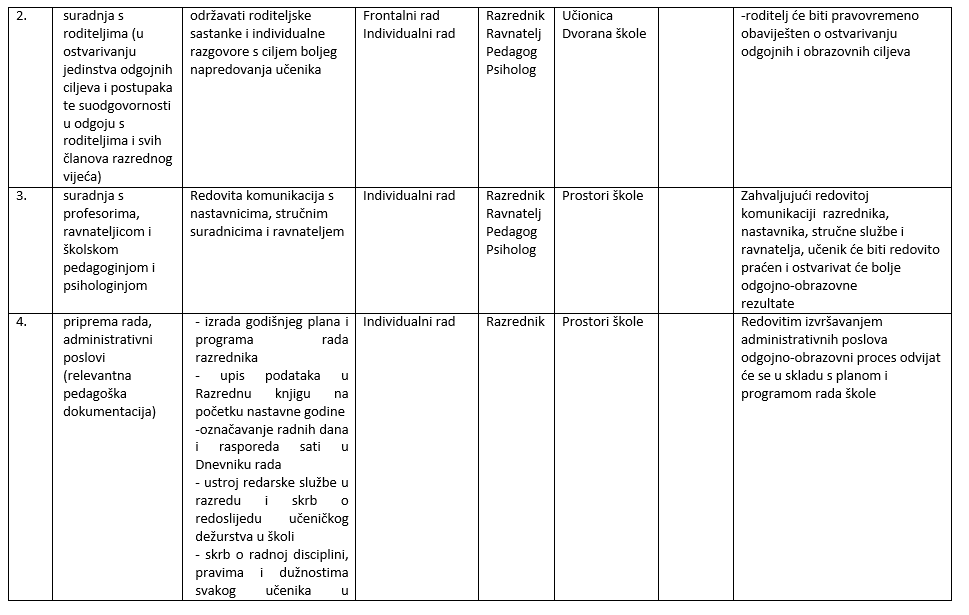 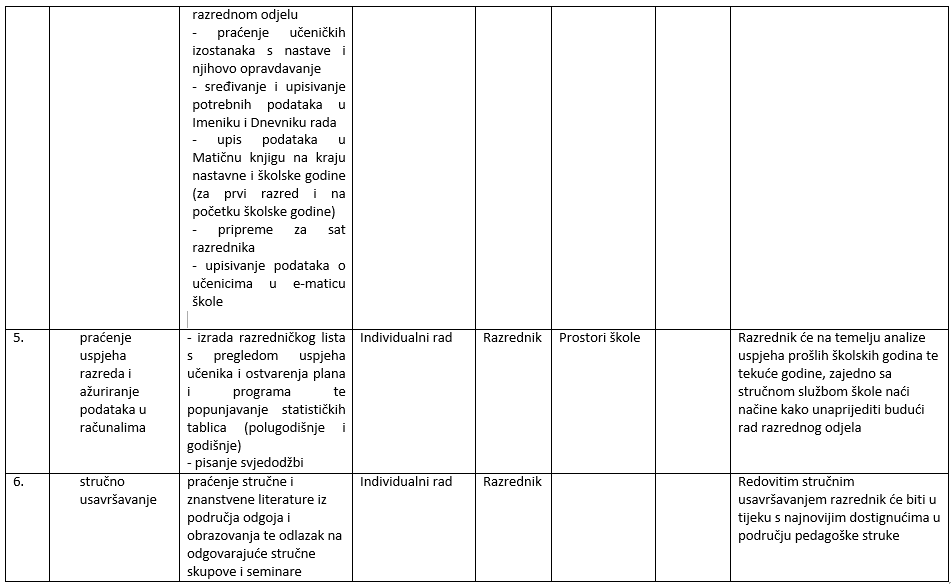    PEDAGOŠKA ANALIZA I STATISTIKAZa izradu statističkih podataka, kao i analizu uspjeha zadužuju se ravnateljica, pedagoginja, psihologinja, tajnica i  računovođa, ovisno od vrste traženih podataka.Organizacija, obrada i analiza statističkih podataka obavit će se u Računalnom centru škole.STRUČNO USAVRŠAVANJE ZAPOSLENIKADjelatnici škole stručno će se osposobljavati individualno i u organizaciji institucija odgoja i obrazovanja. Individualno usavršavanje ostvaruje se putem  praćenja stručne literature.Organizirano stručno usavršavanje ostvaruje se:- radom u Stručnim aktivima škole, Gradskim i državnim institucijama,	- radom u Nastavničkom vijeću,	- prisustvovanjem stručnim savjetovanjima,	- sudjelovanjem u radu seminara.ADMINISTRATIVNO – TEHNIČKA SLUŽBAAdministrativno-tehnička služba obavlja opće, pravne i  kadrovske poslove, računovodstvene i  knjigovodstvene poslove, poslove vođenja i čuvanja pedagoške dokumentacije i evidencije, ostvarivanje prava učenika, roditelja i radnika, poslove tehničkog održavanja i rukovanja opremom i uređajima, poslove održavanja čistoće, portira, dostave i druge poslove u skladu sa zakonom i provedbenim propisima. OPĆI,  PRAVNI I-ADMINISTRATIVNI POSLOVITajnica školeU okviru svog punog radnog vremena tajnica Škole obavlja sljedeće poslove: izrađuje  normativne  akte, ugovore, rješenja i odluke, provodi i tumači pravne propise Škole, poduzima potrebne radnje za upis podataka u sudski registar,  obavlja poslove vezane uz zasnivanje i prestanak radnih odnosa radnika, evidencije radnika, prijave i odjave radnika i članova  njihovih obitelji nadležnim službama mirovinskog i zdravstvenog osiguranja,  izrađuje plan godišnjih odmora, sudjeluje u pripremi sjednica i vodi dokumentaciju za Školski odbor, piše zapisnike Školskog odbora,  surađuje i dostavlja podatke nadležnom ministarstvu, uredima državne uprave, jedinicama lokalne i područne samouprave, obavlja poslove vezane uz obradu podataka u elektroničkim maticama, nabavlja pedagošku dokumentaciju i potrošni materijal, vodi brigu da se poslovi vođenja i čuvanja pedagoške dokumentacije provode u skladu sa zakonskim propisima. Uz navedene poslove tajnica Škole koordinira i kontrolira rad tehničkog osoblja u suradnji s ravnateljicom. Obavlja  i druge  poslove koji proizlaze iz zakonskih propisa i normativnih akata Poslove tajnice Škole obavlja zaposlenica Bojana Zajec Božić, dipl. politolog (trenutno ju zamjenjuje Ines Brandšteter, dipl iur.,a nju Neda Alaupović)      Administratorica škole U okviru punog radnog vremena administrator obavlja poslove evidencije podataka o učenicima i priprema različite potvrde na osnovi tih evidencija, vodi blagajnu Škole, obavlja poslove administratora imenika u sustavu Carnet Huso, vodi evidenciju u registru zaposlenika (Porezna uprava) i u COP-u (Centralnom obračunu plaća), vodi arhivu, obavlja poslove vezane uz obradu podataka u elektroničkim maticama, zaprima, razvrstava, urudžbira, otprema i arhivira poštu, izdaje duplikate svjedodžbi, obavlja poslove pisanja normativnih akata i  dopisa koji nastaju u obavljanju redovne djelatnosti Škole, a u dogovoru s tajnicom i ravnateljicom Škole. Obavlja  i druge administrativne poslove koji proizlaze iz zakonskih propisa i normativnih akata Škole.  	Poslove    administratora obavlja  zaposlenica  Ankica Štrtak.2.  FINANCIJSKO – RAČUNOVODSTVENI POSLOVIVoditelj računovodstva       U okviru financijsko računovodstvenih poslova voditelj računovodstva obavlja  sIjedeće poslove: organizira i vodi računovodstvo Škole, izrađuje financijske planove po programima i izvorima financiranja te prati njihovo izvršenje, vodi poslovne knjige u skladu s propisima, sastavlja godišnje i periodične financijske te statističke izvještaje, priprema operativne izvještaje i analize za jedinice lokalne i područne   samouprave, priprema godišnji popis imovine, obveza i potraživanja, knjiži inventurne razlike i otpis vrijednosti, kontira i knjiži ulazne i izlazne račune , kontira i knjiži blagajničke dokumente, radi obračun  plaća, vodi evidenciju u COP-u (Centralnom obračunu plaća), naknada plaća te drugih prava prema kolektivnom ugovoru i propisima vezanim uz zdravstveno i mirovinsko osiguranje, obračunava isplate članovima povjerenstava, te kontrolira obračune i isplate putnih naloga, te obavlja, radi na izradi popune tablica za  Ministarstvo obrazovanja i školstva  za plaću, pomoći, jubilarne nagrade i otpremnine te ostale računovodstvene, financijske i knjigovodstvene poslove koji proizlaze iz godišnjeg plana i programa rada Škole.Voditelj računovodstva  prati i primjenjuje nove propise na području računovodstva i knjigovodstva. Obavlja  i druge administrativne poslove koji proizlaze iz zakonskih propisa i normativnih akata   Poslove voditelja računovodstva obavlja zaposlenik Vladimir Šlosel.3. TEHNIČKI POSLOVI Za redovno održavanje školske zgrade zadužena je Klasična gimnazija temeljem odluke Skupštine Grada Zagreba o ukidanju Obrazovnog centra za jezike  i osnivanju  XVI.,  XVIII.  i  Klasične  gimnazije,  Klasa: 602-03/91-01/39, Ur.broj: 251-1102-91-15.Na održavanju  zgrade  u našoj smjeni rade domar, spremačica i portirka.      DomarDomar obavlja poslove kućnog majstora, nadzor nad radom kotlovnice,  popravke, poslove uređenja zgrade i njenog okoliša (popravak pokućstva i  električnih instalacija, ostakljivanje prozora). Obavlja i druge poslove koji proizlaze iz zakonskih propisa i normativnih akata. Poslove domara obavlja zaposlenik Anto Bumbar.SpremačicaSpremačica obavlja poslove održavanja čistoće uredskih prostorija, hodnika, stubišta i tavanskog prostora (učionice), poslove dostave. Obavlja i druge poslove koji proizlaze iz zakonskih propisa i normativnih akata.  Spremačica koja obavlja poslove dostave i čišćenja je Gordana Andrijević.      Poslove portirke obavlja  Mirjana Beneta (sada ju mijenja gđa. Marija Baranašić).ŠKOLSKI KALENDAR i ODLUKA O POČETKU I ZAVRŠETKU NASTAVNE GODINE 2017./2018.Odluku o početku i završetku nastave i trajanju odmora učenika srednjih škola u školskoj godini 2017./2018. donijelo je Ministarstvo znanosti i obrazovanja s potpisom ministra prof. dr. sc. Pave Barišića, a objavljena je u Narodnim novinama od 14. travnja 2017. godine.  		I.Ovom odlukom propisuje se trajanje nastavne godine, odnosno početak i završetak nastave, trajanje polugodišta i trajanje učeničkih odmora i broj radnih dana u osnovnim i srednjim školama za školsku godinu 2017./2018.Izrazi koji se koriste u ovoj odluci, a koji imaju rodno značenje, bez obzira na to jesu li korišteni u muškome ili ženskome rodu, obuhvaćaju na jednak način i muški i ženski rod.II.Nastavna godina počinje 4. rujna 2017., a završava 15. lipnja 2018.Nastava se ustrojava u dva polugodišta.Prvo polugodište traje od 4. rujna 2017. do 22. prosinca 2017.Drugo polugodište traje od 15. siječnja 2018. do 15. lipnja 2018., a za učenike završnih razreda srednje škole do 22. svibnja 2018.III.Nastava se organizira i izvodi u najmanje 175 nastavnih dana, odnosno 35 nastavnih tjedana, a za učenike završnih razreda srednje škole u najmanje 160 nastavnih dana, odnosno najmanje 32 nastavna tjedna.Ako škola ne ostvari propisani nastavni plan i program/strukovni kurikulum i propisani broj nastavnih tjedana, nastavna godina može se produljiti odlukom ureda državne uprave u županiji nadležnog za obrazovanje, odnosno ureda Grada Zagreba nadležnog za poslove obrazovanja (u daljnjem tekstu: Ured), uz prethodnu suglasnost Ministarstva znanosti i obrazovanja (u daljnjem tekstu: Ministarstvo) i nakon 15. lipnja 2018., odnosno nakon 22. svibnja 2018. za završne razrede srednje škole.IV.Zimski odmor učenika počinje 27. prosinca 2017., a završava 12. siječnja 2018.Proljetni odmor učenika počinje 29. ožujka 2018., a završava 6. travnja 2018. te nastava počinje 9. travnja 2018.Ljetni odmor počinje 18. lipnja 2018., osim za učenike koji polažu predmetni, razredni, dopunski, razlikovni ili neki drugi ispit, koji imaju dopunski rad, završni rad ili ispite državne mature te za učenike u programima čiji se veći dio izvodi u obliku vježbi i praktične nastave i za učenike koji u to vrijeme imaju stručnu praksu, što se utvrđuje godišnjim planom i programom rada škole.V.Iznimno, učenici u programima čiji se veći dio izvodi u obliku vježbi i praktične nastave i drugim strukovnim programima sa stručnom praksom mogu imati i drukčiji raspored odmora, s tim da im ukupan odmor tijekom školske godine ne može biti kraći od 45 radnih dana, što se uređuje ugovorom, a sukladno Zakonu o strukovnom obrazovanju(»Narodne novine«, broj 30/2009, 24/2010 i 22/2013).VI.Godišnjim planom i programom rada škole utvrđuje se plan i raspored broja radnih dana potrebnih za provedbu nastavnoga plana i programa te broj, plan i raspored ostalih radnih dana tijekom školske godine potrebnih za druge odgojno-obrazovne programe škole (pisanje ispita državne mature, školske priredbe, natjecanja, dan škole, dan župe, dan općine i grada te za izlete, ekskurzije i slično).VII.Iznimno, u posebnim okolnostima koje nije bilo moguće predvidjeti i planirati godišnjim planom i programom rada škole, škola može odstupiti od rokova utvrđenih ovom odlukom, o čemu odlučuje Ministarstvo na zahtjev škole i Ureda.VIII.Županija s ostalim osnivačima školskih ustanova na svojem području može za osnovnu školu i/ili srednju školu drukčije planirati početak nastave u prvom polugodištu i/ili trajanje zadnjega tjedna zimskoga odmora, o čemu odlučuje Ministarstvo na prijedlog Ureda.Zahtjev iz stavka 1. ove točke županija je u ime školskih ustanova na svojem području dužna podnijeti Uredu najkasnije do 1. lipnja 2017., a Ured je dužan prijedlog za školske ustanove u županiji, odnosno Gradu Zagrebu, dostaviti Ministarstvu najkasnije do 8. lipnja 2017.IX.Ova odluka stupa na snagu osmoga dana od dana objave u »Narodnim novinama«.KALENDAR RADA ŠKOLER U J A N   2017.4. rujna				Početak nastavne godine4. rujna 			Sjednica Školskog odbora9. – 15 rujna				Izrada operativnih nastavnih planova i programaod 12. rujna 			Upis učenika prvih razreda u Matičnu knjigu 28. rujna 				Sjednica Nastavničkog vijeća29. rujna				Konstituirajuća sjednica Vijeća roditelja 29. rujna				Konstituirajuća sjednica Vijeća učenika 29. rujna				Sjednica Školskog odborado 22. rujna				Izrada vremenika pisanih radova -1. polugodišteL I S T O P A D  2017.  2. listopada 			          Početak rada izvannastavnih i izvanškolskih                                                               aktivnosti i projektne nastave10. listopada – 10. prosinca             Stručni ispiti za profesore talijanskog i francuskog          Jeziklistopad                                                Obilježavanje Dana kruhalistopad 		          	          Sjednice Školskog odbora18. - 19. listopada		          Sastanci stručnih aktiva25. - 26. listopada    		          Sjednice razrednih vijeća 1., 2., 3. i 4. razreda30. listopada			          Sjednica Nastavničkog vijećaS T U D E N I  2017.Studeni			          Posjeta Vukovaru20. studenoga 		          Sjednica Vijeća učenika27. studenoga 		          Sjednica Vijeća roditeljaP R O S I N A C  2017.1. prosinca                                          Početak prijave učenika za Državnu maturu 2018.2. prosinca 			         Sjednica Školskog ispitnog povjerenstva za                                                               provedbu Državne mature14. prosinca			         Božićni koncert15. prosinca 			         Božićni sajam19. i 20. prosinca		         Sjednice razrednih vijeća21. prosinca			         Sjednica Nastavničkog vijeća22. prosinca			         Završetak nastave u prvom polugodištuS I J E Č A N J  2018.15. siječnja			          Početak nastave u drugom polugodištuod 16. siječnja                                     Prijave učenika za školska natjecanja19.i 20. siječnja (petak i subota)      Projektni dani (odrada za 30.travnja 2018.)31. siječnja                                           Završetak prijave učenika za Državnu maturu 2017.Od 15. siječnja do 3. veljače             Izrada vremenika pisanih radova za 2. polugodišteV E L J A Č A  2018.veljača				       Sjednica Nastavničkog vijećaveljača				       Sjednica Vijeća učenikaveljača  	     		       Odvijanje školskog natjecanja iz nastavnih predmetaveljača	                    Priprema učenika za  Županijsko                                                            natjecanje iz nastavnih predmetaveljača                                               Prijave škola za natjecanje učenika Grada                                                                Zagreba iz  engleskog jezika i romanskih jezika10.veljače–10. travnja                    Stručni ispiti za profesore  talijanskog  i   francuskog                                                            jezikaO Ž U J A K   2018.ožujak                                                     Županijsko natjecanje iz stranih jezika12. - 16. ožujka			Sjednice stručnih aktiva             19. ožujka				Sjednica Vijeća roditelja26. – 27. ožujka			Sjednice razrednih vijeća 1.,2.,3. i 4. razreda28. ožujka				Nastavničko vijeće29. ožujka do 6. travnja		Proljetni odmor učenikaT R A V A N J  2018.9. travnja			            Sjednica Školskog povjerenstva za Državnu Maturu20. travnja			            Dan škole (stručna putovanja)                                      S V I B A N J   2018.   1. svibnja                                              Praznik rada22. svibnja 				 Završetak nastave maturalnim razredima24. svibnja	Sjednice razrednih vijeća maturalnih razreda i	Sjednica Nastavničkog vijeća25. svibnja	Odrada za 1. lipnja 2018. (petak popodne) L I P A N J   2018.  1. lipnja				 Sjednica povjerenstva za Državnu maturu  4. lipnja				 Podjela svjedodžbi maturantima  7. lipnja                                                  DM iz glazbene umjetnosti i  etike  8. lipnja	DM iz logike i francuskog jezika A i B razine11. lipnja                                                  DM iz sociologije i geografije12. lipnja	DM iz biologije i psihologije13. lipnja	DM iz fizike i politike i gospodarstva14. lipnja                                                  DM talijanskog jezika A i B razine  i likovne umjetnosti15. lipnja	DM iz kemije i filozofije15. lipnja 				 Završetak nastave učenicima prvih, drugih i                                                                   trećih razreda18. lipnja				 DM iz hrvatskog jezika A i B razine (test)19. lipnja                                                  DM iz hrvatskog jezika A i B razine (esej) i                                                                   španjolskog jezika  A i B razina20. lipnja 				 DM informatike i vjeronauka20. lipnja				 Sjednica razrednih vijeća (I., II. i III. razreda)21. lipnja 				 Sjednica Nastavničkog vijeća i ispis svjedodžbi21. lipnja                                                  DM iz engleskog jezika A i B razine22. lipnja				 Dan antifašističke borbe  (petak)                                                          25. lipnja			 Dan državnosti (ponedjeljak)26. lipnja			 DM iz njemačkog jezika A i B razine i povijesti27. lipnja			 DM iz matematike A i B razine26. - 27. lipnja			 Ispis svjedodžbi 27.- 28. lipnja				 Kolacioniranje za 1. i 2. i 3. razrede26. lipnja – 5. srpnja			Produžni rad28. lipnja				DM iz materinskih jezika nacionalnih manjina                                                                         (test) i iz grčkoga jezika	29. lipnja 				DM iz materinskih jezik nacionalnih manjina                                                                        (esej) i latinskoga jezika A i B razine	20. lipnja       		Podjela svjedodžbi (1. – 3. razredi)			S R P A N J    2018.3. – 6. srpnja 			           Sjednice stručnih aktiva 	            6. srpnja 			           Sjednica Nastavničkog vijeća početak srpnja	                        Prijava učenika za upis u prvi razredpočetak srpnja	                        Upis učenika u prvi razred 11. srpnja   			           Objava rezultata Državne mature13. srpnja 			           Rok za prigovore na rezultate Državne mature16. srpnja			           Konačna objava rezultata Državne mature18. srpnja 			           Podjela svjedodžbiK O L O V O Z   2018.20. kolovoza                                     Sjednica Nastavničkog vijeća21. – 24. kolovoza		        Popravni rok (I., II., III ,IV. razredi)22. – 24. kolovoza                           Sjednice stručnih aktiva22. kolovoza                                      DM iz materinskih jezika nacionalnih manjina (test)			                     i iz grčkoga jezika i latinskog jezika jezika A i B razine23. kolovoza			        DM iz materinskih jezika nacionalnih manjina (esej)        i iz španjolskoga jezika A i B        24. kolovoza			        DM iz geografije i talijanskog jezika A i B razine27. kolovoza                                      DM iz biologije i psihologije 28. kolovoza                                      DM iz hrvatskoga jezika A i B razine (test) i glazbene                                                            umjetnosti29. kolovoza			        DM iz hrvatskoga jezika  A i B razine (esej) i logike30. kolovoza                                      DM iz fizike i politike i gospodarstva30. kolovoza			        Sjednica Nastavničkog vijeća31. kolovoza			        DM iz matematike A i B razine i etikeZadnji tjedan kolovoza   	        Maturalna putovanja RUJAN   2018.3. rujna                                              DM iz engleskoga jezika A i B razine i povijesti4. rujna 		        DM iz kemije i njemačkoga jezika A i B razine                                   5. rujna			        DM iz sociologije i i likovne umjetnosti6. rujna 			        DM iz informatike i  filozofije7. rujna 			        DM iz francuskoga jezika A i B razine i vjeronauka13. rujna			        Objava rezultata Državne mature15.rujna 			        Rok za prigovore na rezultate Državne mature19. rujna			        Konačna objava rezultata Državne mature21. rujna			        Podjela svjedodžbiZAVRŠNE ODREDBE:Kalendar rada XVI. gimnazije za školsku godinu 2017./2018. sastavni je dio ovog Godišnjeg plana i programa rada.Ovaj Godišnji plan i program rada stupa na snagu danom donošenja.Ravnateljica:				                         Predsjednica  Školskog odboraNina Karković, prof.					          Antonia Božić, prof.KLASA:   003-05/17-01/03URBROJ:  251-101-02-17-01Zagreb, 29. rujna 2017.				Sadržaj   21.Uvod  32.Realizacija plana upisa u školskoj godini 2017/2018.  33.Materijalni uvjeti rada	  44.Financiranje  45.Radni prostor i oprema  56.Organizacija rada  77.Nastavni plan i program  78.Tjedni broj nastavnih sati redovne nastave  89.Zaduženja profesora u neposrednom odgojno-obrazovnom radu  910.Godišnji broj nastavnih sati redovne nastave (r),izborne (i) i fakultativne nastave (f)2511.Dodatna i dopunska nastava, Fakultativna nastava, DSD2612.Izvannastavne  i   izvanškolske   aktivnosti2713.Projektna nastava2914.Suradnja s inozemnim školama3015.Rad s darovitim učenicima3116.Plan  izleta, stručnih i maturalnih putovanja3217.Kulturna i javna djelatnost škole3418.Raspored profesora na razredničke dužnosti3519.Plan i program rada Nastavničkog vijeća3620.Plan i program rada ravnateljice4121.Plan rada  ispitnog koordinatora4522.Plan rada školskog pedagoga4623.Plan rada školskog psihologa 5124.Plan rada  knjižnice5425.Plan rada satničara6226.Plan rada Školskog odbora6327.Stručna tijela gimnazije6328.Nastavničko vijeće6429.Stručni aktivi6430.a) Plan i program rada stručnog vijeća hrvatskoga jezika6531.b) Plan i program rada stručnog aktiva profesora stranih jezika69c) Plan i program rada stručnog aktiva profesora engleskoga jezika71d) Plan i program rada  prirodno znanstvene grupe predmeta73e) Plan i program rada stručnog aktiva profesora matematike i informatike  75f) Plan i program rada stručnog aktiva društvene grupe predmeta7832.Plan i program rada razrednika8033.Pedagoška analiza i statistika8634.Stručno usavršavanje zaposlenika8635.Administrativno – tehnička služba861. Opći, pravni i administrativni poslovi862.  Financijsko – računovodstveni poslovi873. Tehnički poslovi8836.Kalendar rada škole8937.Završne odredbe95BROJ RAZREDNIH ODJELJENJA ŠKOLSKE GODINEBROJ RAZREDNIH ODJELJENJA ŠKOLSKE GODINEBROJ RAZREDNIH ODJELJENJA ŠKOLSKE GODINEBROJ RAZREDNIH ODJELJENJA ŠKOLSKE GODINEBROJ RAZREDNIH ODJELJENJA ŠKOLSKE GODINERAZRED2014./2015.2015./2016.2016./2017.2017./2018.I.5565II.5556III.6555IV.5655UKUPNO:21212121DODATNA I DOPUNSKADODATNADOPUNSKAukupnoHRVATSKI22MATEMATIKA22GEOGRAFIJA2POVIJEST2INFORMATIKA2ENGLESKI1FRANCUSKI3TALIJANSKI1KEMIJA11165213. razredi4.razrediFRANCUSKI 1 grupa1 grupaTALIJANSKI 1 grupa1 grupaNJEMAČKI/       1 grupaŠPANJOLSKI      1 grupa       2 grupeRUSKI      1 grupa1 grupaPORTUGALSKI      1 grupa1 grupaprvi razredi2 grupedrugi razredi 2 grupe treći razredi 2 grupečetvrti razredi 3 grupeGODIŠNJI BROJ SATI IZVANNASTAVNIH OBLIKA RADAGODIŠNJI BROJ SATI IZVANNASTAVNIH OBLIKA RADAGODIŠNJI BROJ SATI IZVANNASTAVNIH OBLIKA RADASLOBODNA AKTIVNOSTPROFESORGODIŠNJI BROJ SATIDRAMSKO- RECITATORSKA GRUPA (priprema za Lidrano)Jadranka Tukša, prof.	i mr.sc. Maria Antoinette Jurjevich  70ENGLESKA DRAMSKA DRUŽINA                 mr.sc. Maria Antoinette Jurjevich140ČITALAČKI KLUB KNJIŽNIČARSKI RADJadranka Tukša, prof. i Erna Bužančić, prof.   70NOVINARSKA GRUPAJadranka Tukša, prof.DEBATNI KLUBSunčana Lea Kolbezen, prof.   70KRITIČKA INTERPRETACIJAAndrej Ciglar, prof. i Petar Bagarić, prof.   70ZBOR ŠKOLE	Snežana Ponoš, prof.	140ANTIČKA GRUPANeven Berberović, prof.	  70ŠKOLSKI SPORTSKI KLUBVerica Dervoz, prof., Dean Brkić, prof., Marko Glavić, prof.  70WEB GRUPAVesna Lazar, prof.	  70LIKOVNA GRUPAMaja Marović, prof.  70PRVA POMOĆDean Brkić, prof.,  70UKUPNO: 910VRSTA PUTOVANJAODREDIŠTEUKLJUČENI UČENICI I PROFESORITRAJANJE I VRIJEME PROVEDBESURADNJA S INOZEMNIM ŠKOLAMADanski učenici iz Silkeborga dolaze u Zagreb 4.e i 4.d prof. Bagarić i prof.Karkovićlistopad 2017.Njemačka (Oppenheim)Njemački učenici dolaze u Zagreb2. razred  Jasna Jukić Vukoja, prof.listopad 2017.travanj 2018.Ujedinjeno kraljevstvo-London2.e  prof. Nataša Kauzlarić        prof. Maria Jurjevich          prof. Vedrana Turksvibanj 2017.IZVANUČIONIČNA NASTAVAIZVANUČIONIČNA NASTAVAIZVANUČIONIČNA NASTAVAIZVANUČIONIČNA NASTAVAI. polugodišteI. polugodišteI. polugodišteI. polugodišteTerenska nastavaItalija (Emilia Romagna)Davorka Franić, prof.,Ivana Jerolimov, prof.Matea Klarin, prof.listopad 2017.Terenska nastavaMađarska i Rumunjska Prof. Zoran Kantolić i prof. Nataša Kauzlarić i učenici povijesne i geografske grupelistopad 2017.Terenska nastavaAustrija (Salzburg) i Njemačka (München)Prof. Vesna Huskić Jančikić i Dina Šimatović, prof.listopad 2017.Jednodnevni posjetVukovarprof. Andrej Ciglar i prof. Petar Bagarić i učenici 3. i 4. razredastudeni 2017.IZVANUČIONIČNA NASTAVAIZVANUČIONIČNA NASTAVAIZVANUČIONIČNA NASTAVAIZVANUČIONIČNA NASTAVAII. polugodišteII. polugodišteII. polugodišteII. polugodišteSkijanje FrancuskaD. Brkić, prof., V. Dervoz, prof., M. Glavić, prof. i zainteresirani učenicisiječanj 2017.Stručna putovanjaGraz (Austrija) Dina Šimatović, prof. i 1. razredsvibanj 2018. Ujedinjeno kraljevstvo-LondonProfesori engleskog jezika irazrednici i učenici drugih razredasvibanj 2018.IstraProf. Anamarija Kardum Zenebe i zainteresirani učenici trećih razredasvibanj 2018.Budimpešta, Venecija, SarajevoRazrednici i zainteresirani učenici 4. rzredasvibanj 2018.Venecija, Verona, GardalandRazrednici i učenici drugih razredasvibanj 2018.Francuska (Vichy)Davorka Franić, prof. i Galjina Venturin, prof. (Klasična gimnazija)lipanj 2018.MATURALNA PUTOVANJAodredište se bira prema edukativnom programu i cijeni putovanja (prijedlog: 4.000 uz 10% odstupanja od cijene) treći razredi7 dana Kolovoz 2018.Redni brojIME I PREZIMERAZRED1.Dina Šimatović, prof.1.A2.Ljubica Stalman, prof1.B3.mr.sc. Lada Rebernjak4.Marko Glavić, prof.1.D5.Vedrana Alanović, prof.1.E6.Jasna Vukoja Jukić, prof.2.A7.Mirela Balde, prof.2.B8.mr.sc. Jasna Košćak9.Sanja Kopecki, prof.2.D10.Vedrana Turk, prof.2.E11.Damir Bešić, prof.2.F12.Marijo Kosović, prof.3.A13.Zoran Kantolić, prof.3.B14.Dean Brkić, prof.15.Matea Klarin, prof.3.D16.Nataša Kauzlarić, prof.3.E17.Vesna Huskić Jančikić, prof.4.A18.Ana Bedek, prof. 4.B19.mr.sc. Ivana Jerolimov20Ileana Tomljenović Sertić, prof.4.D21.Petar Bagarić, prof.4.EPLAN RADA ŠKOLSKOG PSIHOLOGA ZA ŠK. GOD. 2017./2018.VRSTA POSLAU SURADNJI S VRIJEME1. ODGOJNO-OBRAZOVNI RAD1.1.   Priprema za sjednice i sudjelovanje u radu razrednih vijeća i Nastavničkog vijećaravnateljicom, pedagoginjom i svim profesorimatijekom cijele godine1.2. Rad u stručnim tijelima školeravnateljicom, pedagoginjom i svim profesorimatijekom cijele godine1.3. Sudjelovanje u praćenju odgojno-obrazovnog procesaravnateljicom, pedagoginjom i svim profesorimatijekom cijele godine1.4  Sudjelovanje u organizaciji i praćenju dvojezične nastaveravnateljicom, pedagoginjom i  profesorima engleskog jezika, te profesorima koji rade u dvojezičnoj nastavitijekom cijele godine2. RAD S NASTAVNICIMA, UČENICIMA I RODITELJIMA2.1 Rad s razrednicima, nastavnicima početnicima i ostalim nastavnicima: pedagoginjom, ravnateljicomtijekom cijele godine - kroz sjednice razrednih vijeća i Nastavničkog vijećaprofesorima - kroz sastanke razrednika - individualno (prema potrebi)2.2. Rad s učenicima, i to posebice: - identificiranje učenika sa specifičnim poteškoćama i potrebamarazrednicima, roditeljimarujan i listopad 2017. - sudjelovanje u izradi plana rada s učenicima s teškoćama u razvojupedagoginjom, razrednicima, članovima razrednih vijećarujan i listopad 2017. - rad s učenicima sa zdravstvenim, psihičkim, obiteljskim i socijalnim poteškoćamapedagoginjom, razrednicima, roditeljima, Društvom za psihološku pomoć, MODUS-om, Centrima za socijalnu skrb, Domom zdravlja Medveščak, drugim zdravstvenim ustanovamatijekom cijele godine - rad s učenicima s problemima u učenju i ponašanju - rad s učenicima povratnicima iz inozemstva i stranim državljanimarazrednicima, roditeljma i ostalim nastavnicimatijekom cijele godine - profesionalna orijentacijapedagoginjom, razrednicima, Centrom za profesionalnu orijentacijutijekom 1.  polugodišta - sudjelovanje u radu razrednih zajednicapedagoginjom, razrednicimatijekom cijele godine - rad na prevenciji nasilničkog ponašanja, ovisnosti te razvijanju pozitivne slike o sebi i zdravih životnih navikapedagoginjom, razrednicima, profesorima tzk, biologije, etike i vjeronaukatijekom cijele godine- rad na prevenciji spolno prenosivih bolesti i nekih oblika karcinomarazrednicima, profesorima biologije, udrugom CroMSICstudeni i prosinac 2017., veljača 2018.- praćenje uspjeha i izostanaka razrednih odjeljenja i učenika pojedinačnopedagoginjom, razrednicimatijekom cijele godine, osobito na kraju 1. i 3. tomjesečja te 1. polugodišta2.3. Pomoć u rješavanju eventualnih problema u komunikaciji između učenika, nastavnika i roditeljapedagoginjom, razrednicimatijekom cijele godine- sudjelovanje na roditeljskim sastancima prvih razreda, a prema potrebi i ostalihravnateljicom, pedagoginjom i razrednicimarujan 2017.- individualna suradnja, posebice s roditeljima učenika sa zdravstvenim, psihičkim, socijalnim i obiteljskim problemima te problemima u učenju i ponašanju.pedagoginjom, razrednicima, Društvom za psihološku pomoć, MODUS-om, Centrima za socijalnu skrv, Domom zdravlja Medveščak, drugim zdravstvenim ustanovamapedagoginjom, razrednicima, Društvom za psihološku pomoć, MODUS-om, Centrima za socijalnu skrv, Domom zdravlja Medveščak, drugim zdravstvenim ustanovama4. SUDJELOVANJE U ORGANIZACIJI RADA ŠKOLE4.1. sudjelovanje u izradi Kurikuluma školeravnateljicom, pedagoginjomrujan 2017.4.2 sudjelovanje u izradi Godišnjeg plana rujan 2017.4.3 izrada plana rada školskog psihologarujan 2017.5. STRUČNO USAVRŠAVANJE - praćenje stručne literature AZOO, Ministarstvom znanosti, obrazovanja i športa, Hrvatskim psihološkim društvom, Hrvatskom psihološkom komoromtijekom cijele godine -  prisustvovanje stručnim skupovimatijekom cijele godineOpis poslovaVrijeme realizacijePrirema izrade rasporeda. Satničar prisustvuje sastancima stručnih vijeća škole na kojima se obavlja podjela satnice po razrednim odjeljenjima. U suradnji s ravnateljicom provjerava ukupnu satnicu i raspodjelu sati po predmetima, odjelima i profesorima.srpanjIzrada rasporeda za jutarnji i poslijepodnevni turnus.kolovozDodatno usklađivanje rasporeda.rujanMoguće promjene rasporeda nakon završetka nastave u prvom polugodištu.siječanjPriprema i izrada novog rasporeda za jutarnji i poslijepodnevni turnus nakon završene nastave maturalnih razreda.travanjSuradnja s ispitnim koordinatorom u organizaciji i provedbi državne mature.svibanj